СОВЕТ ДЕПУТАТОВ 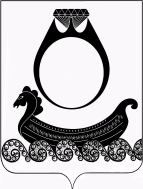   ГОРОДСКОГО ПОСЕЛЕНИЯ ПОСЁЛОК КРАСНОЕ-НА-ВОЛГЕ  КРАСНОСЕЛЬСКОГО МУНИЦИПАЛЬНОГО РАЙОНА КОСТРОМСКОЙ ОБЛАСТИРЕШЕНИЕ В целях реализации Федерального закона от 30.06.2006 года № 131-ФЗ «Об общих принципах организации местного самоуправления в Российской Федерации», на основании Устава муниципального образования городское поселение поселок Красное-на-Волге Красносельского муниципального района Костромской области, Положением о бюджетном процессе в городском поселении поселок Красное-на-Волге Красносельского муниципального района Костромской областиСовет депутатов решил:   Принять бюджет городского поселения поселок Красное-на-Волге Красносельского муниципального района Костромской области на 2020 год и плановый период 2021-2022 г.г. (прилагается к настоящему решению).Настоящее решение вступает в силу со дня его подписания.Глава городского поселения                                      В.Н. Недорезов              Председатель Совета Депутатов                               Л.Н. ГородковаБЮДЖЕТгородского поселения поселок Красное-на-ВолгеКрасносельского муниципального района Костромской областина 2020 год и плановый период 2021-2022 г.Статья 1. Утвердить основные характеристики бюджета городского поселения поселок Красное-на-Волге Красносельского муниципального района Костромской области (далее – местный бюджет) на 2020 год и плановый период 2021-2022 г.г.:  Объем поступлений доходов в местный бюджет:тыс.руб.Объем расходов местного бюджета:тыс.руб.Установить размер дефицита местного бюджета:Направить на покрытие дефицита местного бюджета на 2020 год и плановый период 2021-2022 г.г. поступления из источников финансирования дефицита местного бюджета согласно Приложению №1 к настоящему Решению. Статья 2. Утвердить перечень главных администраторов доходов местного бюджета и закрепленные за ними виды доходов на 2020 год и плановый период 2021-2022 г.г.   согласно Приложению № 2 к настоящему Решению.   Статья 3.  Установить, что доходы местного бюджета, поступающие в 2020 году и плановом периоде 2021-2022 г.г., формируются за счет:- федеральных, региональных, местных налогов, сборов и неналоговых доходов в соответствии с нормативами, установленными бюджетным законодательством;- иных неналоговых доходов в соответствии с нормативами отчислений;- федеральных, региональных, местных налогов и сборов (в части погашения задолженности прошлых лет по отдельным видам налогов, а также в части погашения задолженности по отмененным налогам и сборам), в соответствии с нормативами, установленными бюджетным законодательством.Статья 4. Учесть в местном бюджете на 2020 год и плановый период 2021-2022 г.г. поступления доходов по основным источникам в объеме согласно Приложению № 3 к настоящему Решению.Статья 5. Утвердить распределение бюджетных ассигнований   местного бюджета на 2020 год и плановый период 2021-2022 г.г. по разделам, подразделам, целевым статьям расходов, группам, видам расходов классификации расходов бюджетов Российской Федерации согласно Приложению № 4 к настоящему Решению. Cтатья 6.  Утвердить ведомственную структуру расходов местного бюджета на 2020 год и плановый период 2021-2022 г.г. согласно Приложению № 5 к настоящему Решению.Статья 7.  Утвердить перечень муниципальных программ, предусмотренных к финансированию за счет средств бюджета городского поселения поселок Красное-на-Волге Красносельского муниципального района Костромской области на 2020 год и плановый период 2021-2022 г.г., согласно Приложению № 7 к настоящему Решению.Cтатья 8.  Утвердить общий объем бюджетных ассигнований, направляемых на исполнение публичных нормативных обязательств на 2020 год и плановый период 2021-2022 г.г. согласно Приложению № 8 к настоящему Решению.Cтатья 9.  Утвердить объем межбюджетных трансфертов, получаемых из других бюджетов бюджетной системы Российской Федерации в 2020 году и плановом периоде 2021-2022 г.г. согласно Приложения № 9 к настоящему Решению.Статья 10.  Утвердить следующий перечень расходов бюджета городского поселения поселок Красное-на-Волге Красносельского муниципального района Костромской области на 2020 год и плановый период 2021-2022 г.г., подлежащих финансированию в первоочередном порядке: 10.1. заработная плата с начислениями на нее;10.2. расходы на топливно-энергетические ресурсы;10.3. расходы по обслуживанию и погашению муниципального долга.Статья 11. Утвердить размер резервного фонда администрации городского поселения поселок Красное-на-Волге Красносельского муниципального района Костромской области (далее – резервный фонд) в сумме:  тыс. рублей.Установить, что средства резервного фонда расходуются на финансирование непредвиденных расходов.Расходование средств резервного фонда осуществляется распоряжением главы городского поселения на основании мотивированного представления (получателя бюджетных средств, главного распорядителя бюджетных средств, Совета депутатов) на имя главы городского поселения.При перечислении средств на финансирование непредвиденных расходов может предусматриваться авансовый платеж в размере до 100 % от выделенных средств.Статья 12. Утвердить перечень главных администраторов источников финансирования дефицита местного бюджета на 2020 год и плановый период 2021-2022 г. согласно Приложению № 10 к Решению.Статья 13. Установить объем  расходов на обслуживание муниципального долга  городского поселения поселок Красное-на-Волге Красносельского муниципального района Костромской области на 2020 год и плановый период 2021-2022 г.г. в размере:тыс. рублей.Статья 14. Утвердить Программу муниципальных внутренних заимствований городского поселения поселок Красное-на-Волге Красносельского муниципального района Костромской области на 2020 год и плановый период 2021-2022 г.г. согласно Приложению № 6 к Решению. Установить верхний предел муниципального долга городского поселения поселок Красное-на-Волге Красносельского муниципального района Костромской области по долговым обязательствам   городского поселения поселок Красное-на-Волге Красносельского муниципального района Костромской области в размере:тыс.руб.  Cтатья 15.  Верхний предел муниципального долга администрации городского поселения поселок Красное-на-Волге Красносельского муниципального района Костромской области по муниципальным гарантиям администрации городского поселения поселок Красное-на-Волге Красносельского муниципального района Костромской области по состоянию: Программа муниципальных гарантий администрации городского поселения поселок Красное-на-Волге Красносельского муниципального района Костромской области на 2020 год и плановый период 2021-2022 г.г. отсутствует. Статья 16. Установить оборотную кассовую наличность в размере:тыс.руб.  Статья 17.  Установить, что заключение и оплата муниципальными казенными учреждениями и органами местного самоуправления  городского поселения поселок Красное-на-Волге Красносельского муниципального района Костромской области договоров, исполнение которых осуществляется за счет средств местного бюджета, производятся в пределах утвержденных им лимитов бюджетных обязательств в соответствии с ведомственной, функциональной и экономической классификациями расходов местного бюджета и с учетом принятых и неисполненных обязательств.Обязательства, вытекающие из договоров, исполнение которых осуществляется за счет средств местного бюджета, принятые муниципальными казенными учреждениями и органами местного самоуправления городского поселения поселок Красное-на-Волге Красносельского муниципального района Костромской области сверх утвержденных им лимитов бюджетных обязательств, не подлежат оплате за счет средств местного бюджета на 2020 год.Учет обязательств, подлежащих исполнению за счет средств местного бюджета муниципальными казенными учреждениями и органами местного самоуправления городского поселения поселок Красное-на-Волге Красносельского муниципального района Костромской области, финансируемыми из местного бюджета на основе смет доходов и расходов, обеспечивается через орган, осуществляющий кассовое обслуживание исполнения местного бюджета.Статья 18. Установить, что получатель средств бюджета городского поселения при заключении подлежащих оплате за счет средств бюджета городского поселения договоров (контрактов) на поставку товаров (работ, услуг) вправе предусматривать авансовые платежи:1) в размере до 100 процентов включительно суммы договора (контракта) - по договорам (контрактам) о предоставлении услуг связи, о подписке на печатные издания и об их приобретении, об обучении на курсах повышения квалификации, а также на приобретение горюче-смазочных материалов;2) в размере до 30 процентов включительно суммы договора по остальным договорам (контрактам).Статья 19. Установить, что муниципальные правовые акты, влекущие дополнительные расходы за счет средств бюджета городского поселения поселок Красное-на-Волге Красносельского муниципального района Костромской области на 2020 год и плановый период 2021-2022 г.г., а также сокращающие его доходную базу, реализуются и применяются только при наличии соответствующих источников дополнительных поступлений в  бюджет городского поселения и (или) при сокращении расходов по конкретным статьям городского бюджета на 2020 год и плановый период 2021-2022 г.г., а также после внесения соответствующих изменений в настоящее решение.В случае если реализация правового акта частично (не в полной мере) обеспечена источниками финансирования в местном бюджете, такой правовой акт реализуется и применяется в пределах средств, предусмотренных на эти цели в местном бюджете на 2020 год и плановый период 2021-2022 г.г.Статья 20.  Направить настоящее решение главе городского поселения Недорезову В. Н. для подписания и опубликования в официальном информационном бюллетене «Красносельский Вестник городского поселения». От 24 декабря 2019 г.                                               № 450О принятии бюджета городского поселения поселок Красное-на-ВолгеКрасносельского муниципального района Костромской областина 2020 год и плановый период 2021-2022 г.г.  ПоказательНа 2020 годПлановый периодПлановый периодПоказательНа 2020 годНа 2021 годНа 2022 годОбъем поступлений доходов ВСЕГО89 398,5388 157,088394,0в том числе:в том числе:в том числе:в том числе:- налоговых и неналоговых доходов85 219,086747,688374,6- безвозмездные поступления от других бюджетов бюджетной системы Российской Федерации4 179,531409,419,4ПоказательНа 2020 годПлановый периодПлановый периодПоказательНа 2020 годНа 2021 годНа 2022 годОбъем расходов ВСЕГО96904,5392987,495112,7в том числе:в том числе:в том числе:в том числе:- условно утвержденные расходы0,02235,04530,0ПоказательНа 2020 годПлановый периодПлановый периодПоказательНа 2020 годНа 2021 годНа 2022 годДефицит местного бюджета - тыс.руб.7506,04830,46718,7Дефицит местного бюджета - процентов к объему доходов местного бюджета без учета безвозмездных поступлений8,85,67,6на 2020 г.Плановый периодПлановый периодна 2020 г.на 2021 г.на 2022 г.1000,001000,001000,00на 2020 г.Плановый периодПлановый периодна 2020 г.на 2021 г.на 2022 г.1025,01025,0512,5на 01 января 2021 г.16 606,0на 01 января 2022 г.21 436,4на 01 января 2023 г.28 155,1на 01 января 2021 г. -отсутствуетна 01 января 2022 г. -отсутствуетна 01 января 2023 г. -отсутствуетна 2020 год300,0на 2021 год300,0на 2022 год300,0ПРИЛОЖЕНИЕ № 1 к решению Совета депутатов городского поселения поселок Красное-на-Волге Красносельского муниципального района Костромской области  от 19 ноября 2019 г. №445 «О проекте бюджета городского поселения поселок Красное-на-Волге Красносельского муниципального района Костромской области на 2020 год и плановый период 2021-2022 г.г.»ПРИЛОЖЕНИЕ № 1 к решению Совета депутатов городского поселения поселок Красное-на-Волге Красносельского муниципального района Костромской области  от 19 ноября 2019 г. №445 «О проекте бюджета городского поселения поселок Красное-на-Волге Красносельского муниципального района Костромской области на 2020 год и плановый период 2021-2022 г.г.»ПРИЛОЖЕНИЕ № 1 к решению Совета депутатов городского поселения поселок Красное-на-Волге Красносельского муниципального района Костромской области  от 19 ноября 2019 г. №445 «О проекте бюджета городского поселения поселок Красное-на-Волге Красносельского муниципального района Костромской области на 2020 год и плановый период 2021-2022 г.г.»ПРИЛОЖЕНИЕ № 1 к решению Совета депутатов городского поселения поселок Красное-на-Волге Красносельского муниципального района Костромской области  от 19 ноября 2019 г. №445 «О проекте бюджета городского поселения поселок Красное-на-Волге Красносельского муниципального района Костромской области на 2020 год и плановый период 2021-2022 г.г.»Источники финансирования дефицита бюджета  Источники финансирования дефицита бюджета  Источники финансирования дефицита бюджета  Источники финансирования дефицита бюджета  Источники финансирования дефицита бюджета  городского поселения поселок Красное-на-Волге  городского поселения поселок Красное-на-Волге  городского поселения поселок Красное-на-Волге  городского поселения поселок Красное-на-Волге  городского поселения поселок Красное-на-Волге  Красносельского муниципального района Костромской областиКрасносельского муниципального района Костромской областиКрасносельского муниципального района Костромской областиКрасносельского муниципального района Костромской областиКрасносельского муниципального района Костромской области в 2020 г. и плановом периоде 2021-2022 г.г. в 2020 г. и плановом периоде 2021-2022 г.г. в 2020 г. и плановом периоде 2021-2022 г.г. в 2020 г. и плановом периоде 2021-2022 г.г. в 2020 г. и плановом периоде 2021-2022 г.г.Наименование показателяКод источника финансирования дефицита бюджета по бюджетной классификацииБюджетные назначения, тыс.руб.Бюджетные назначения, тыс.руб.Бюджетные назначения, тыс.руб.Наименование показателяКод источника финансирования дефицита бюджета по бюджетной классификации2020Плановый периодПлановый периодНаименование показателяКод источника финансирования дефицита бюджета по бюджетной классификации20202021202212345Кредиты кредитных организаций в валюте Российской Федераци999010200000000000007 506.04 830.46 718.7Привлечение11 106.08 430.48 618.7Получение кредитов от кредитных организаций бюджетами городских поселений в валюте Российской Федерации9990102000013000071011 106.08 430.48 618.7Погашение-3 600.0-3 600.0-1 900.0Погашение бюджетами городских поселений кредитов от кредитных организаций в валюте Российской Федерации99901020000130000810-3 600.0-3 600.0-1 900.0Изменение остатков средств на счетах по учету средств бюджета999010500000000000000.00.00.0Увеличение остатков средств бюджета,всего99901050000000000500-100 504.53-96 587.2-97 012.5Увеличение прочих остатков денежных средств бюджетов городских поселений 99901050201130000510-100 504.53-96 587.2-97 012.5Уменьшение остатков средств бюджета, всего99901050000000000600100 504.5396 587.297 012.5Уменьшение прочих остатков денежных средств бюджетов городских поселений99901050201130000610100 504.5396 587.297 012.5Итого источников внутреннего финансирования дефицита бюджета городского поселенияХ7 506.04 830.46 718.7ПРИЛОЖЕНИЕ № 2 к решению Совета депутатов городского поселения поселок Красное-на-Волге Красносельского муниципального района Костромской области  от 19 ноября 2019 г. № 445 «О проекте бюджета городского поселения поселок Красное-на-Волге Красносельского муниципального района Костромской области на 2020 год и плановый период 2021-2022 г.г.»Перечень главных администраторов доходовПеречень главных администраторов доходовПеречень главных администраторов доходовбюджета городского поселения поселок Красное-на-Волгебюджета городского поселения поселок Красное-на-Волгебюджета городского поселения поселок Красное-на-ВолгеКрасносельского муниципального района Костромской областиКрасносельского муниципального района Костромской областиКрасносельского муниципального района Костромской областина 2020 год и плановый период 2021-2022 г.г.на 2020 год и плановый период 2021-2022 г.г.на 2020 год и плановый период 2021-2022 г.г.Код администратора доходовКод экономической классификации доходовНаименование администраторов и платежей Код администратора доходовКод экономической классификации доходовНаименование администраторов и платежей Администрация городского поселения поселок Красное-на-Волге Красносельского муниципального района Костромской области (ИНН 4415005109, КПП 441501001)Администрация городского поселения поселок Красное-на-Волге Красносельского муниципального района Костромской области (ИНН 4415005109, КПП 441501001)Администрация городского поселения поселок Красное-на-Волге Красносельского муниципального района Костромской области (ИНН 4415005109, КПП 441501001)99911105035130000120Доходы от сдачи в аренду имущества, находящегося в оперативном управлении органов управления городских поселений и созданных ими учреждений(за исключением имущества муниципальных бюджетных и автономных учреждений) 99911105013130000120Доходы, получаемые в виде арендной платы за земельные участки, государственная собственность, на которые не разграничена, и которые расположены в границах городских поселений, а также средства от продажи права на заключение договоров аренды указанных земельных участков99911105075130000120Доходы от сдачи в аренду имущества, составляющего казну городских поселений (за исключением земельных участков)99911105025130000120Доходы, получаемые в виде арендной платы, а также средства от продажи права на заключение договоров аренды за земли, находящиеся в собственности городских поселений (за исключением земельных участков муниципальных бюджетных и автономных учреждений)99911109045130000120Прочие поступления от использования имущества, находящегося в собственности городских поселений (за исключением имущества муниципальных бюджетных и автономных учреждений, а также имущества муниципальных унитарных предприятий, в том числе казенных)99911301995130000130Прочие доходы от оказания платных услуг (работ) получателями средств бюджетов городских поселений99911302995130000130Прочие доходы от компенсации затрат бюджетам городских поселений99911406013130000430Доходы от продажи земельных участков, государственная собственность, на которые не разграничена, и которые расположены в границах городских поселений99911406025130000430Доходы от продажи земельных участков, находящихся в собственности городских поселений (за исключением земельных участков муниципальных бюджетных и автономных учреждений)99911406313130000430Плата за увеличение площади земельных участков, находящихся в частной собственности, в результате перераспределения таких земельных участков и земель (или) земельных участков, государственная собственность на которые не разграничена и которые расположены в границах городских поселений99911637040130000140Поступления сумм в возмещение вреда, причиняемого автомобильным дорогам местного значения транспортными средствами, осуществляющими перевозки тяжеловесных и (или) крупногабаритных грузов, зачисляемые в бюджеты городских поселений99911690050130000140Прочие поступления от денежных взысканий (штрафов) и иных сумм в возмещение ущерба, зачисляемые в бюджеты городских поселений99911705050130000180Прочие неналоговые доходы бюджетов городских поселений99911701050130000180Невыясненные поступления, зачисляемые в бюджеты городских поселений99920215001130000150Дотации бюджетам городских поселений на выравнивание уровня бюджетной обеспеченности из бюджета субъекта Российской Федерации99920225555130000150Субсидии бюджетам городских поселений на реализацию программ формирования современной городской среды99920229999130000150Прочие субсидии бюджетам городских поселений99920249999130000150Прочие межбюджетные трансферты, передаваемые в бюджеты городских поселений99920230024130000150Субвенции бюджетам городских поселений на выполнение передаваемых полномочий субъектов Российской Федерации99920705030130000150Прочие безвозмездные поступления в бюджеты городских поселений99920805000130000150Перечисления из бюджетов городских поселений (в бюджеты городских поселений) для осуществления возврата (зачета) излишне уплаченных или излишне взысканных сумм налогов, сборов и иных платежей, а также сумм процентов за несвоевременное осуществление такого возврата и процентов, начисленных на излишне взысканные суммыПРИЛОЖЕНИЕ № 3 к решению Совета депутатов городского поселения поселок Красное-на-Волге Красносельского муниципального района Костромской области  от19 ноября 2019 г. № 445 «О проекте бюджета городского поселения поселок Красное-на-Волге Красносельского муниципального района Костромской области на 2020 год и плановый период 2021-2022 г.г.»ПРИЛОЖЕНИЕ № 3 к решению Совета депутатов городского поселения поселок Красное-на-Волге Красносельского муниципального района Костромской области  от19 ноября 2019 г. № 445 «О проекте бюджета городского поселения поселок Красное-на-Волге Красносельского муниципального района Костромской области на 2020 год и плановый период 2021-2022 г.г.»ПРИЛОЖЕНИЕ № 3 к решению Совета депутатов городского поселения поселок Красное-на-Волге Красносельского муниципального района Костромской области  от19 ноября 2019 г. № 445 «О проекте бюджета городского поселения поселок Красное-на-Волге Красносельского муниципального района Костромской области на 2020 год и плановый период 2021-2022 г.г.»ПРИЛОЖЕНИЕ № 3 к решению Совета депутатов городского поселения поселок Красное-на-Волге Красносельского муниципального района Костромской области  от19 ноября 2019 г. № 445 «О проекте бюджета городского поселения поселок Красное-на-Волге Красносельского муниципального района Костромской области на 2020 год и плановый период 2021-2022 г.г.»Объем поступлений доходов в бюджет городского поселенияОбъем поступлений доходов в бюджет городского поселенияОбъем поступлений доходов в бюджет городского поселенияОбъем поступлений доходов в бюджет городского поселенияОбъем поступлений доходов в бюджет городского поселенияпоселок Красное-на-Волге Красносельского муниципального района Костромской областипоселок Красное-на-Волге Красносельского муниципального района Костромской областипоселок Красное-на-Волге Красносельского муниципального района Костромской областипоселок Красное-на-Волге Красносельского муниципального района Костромской областипоселок Красное-на-Волге Красносельского муниципального района Костромской областив 2020 г. и плановом периоде 2021-2022 г.г.в 2020 г. и плановом периоде 2021-2022 г.г.в 2020 г. и плановом периоде 2021-2022 г.г.в 2020 г. и плановом периоде 2021-2022 г.г.в 2020 г. и плановом периоде 2021-2022 г.г.Код дохода по бюджетной классификацииНаименование показателяУтвержденные бюджетные назначения, тыс.руб.Утвержденные бюджетные назначения, тыс.руб.Утвержденные бюджетные назначения, тыс.руб.Код дохода по бюджетной классификацииНаименование показателя2020 г.Плановый периодПлановый периодКод дохода по бюджетной классификацииНаименование показателя2020 г.2021 г.2022 г.1234510000000000000000НАЛОГОВЫЕ И НЕНАЛОГОВЫЕ ДОХОДЫ85 219.086 747.688 374.610100000000000000НАЛОГИ НА ПРИБЫЛЬ, ДОХОДЫ48 428.049 397.050 385.010102000010000110Налог на доходы физических лиц48 428.049 397.050 385.010102010010000110Налог на доходы физических лиц с доходов, источником которых является налоговый агент, за исключением доходов, в отношении которых исчисление и уплата налога осуществляются в соответствии со статьями 227, 227.1 и 228 Налогового кодекса Российской Федерации46 791.047 727.048 682.010102020010000110Налог на доходы физических лиц с доходов, полученных от осуществления деятельности физическими лицами, зарегистрированными в качестве индивидуальных предпринимателей, нотариусов, занимающихся частной практикой, адвокатов, учредивших адвокатские кабинеты, и других лиц, занимающихся частной практикой в соответствии со статьей 227 Налогового кодекса Российской Федерации1 479.01 509.01 539.010102030010000110Налог на доходы физических лиц с доходов, полученных физическими лицами в соответствии со статьей 228 Налогового кодекса Российской Федерации122.0124.0127.010102040010000110Налог на доходы физических лиц в виде фиксированных авансовых платежей с доходов, полученных физическими лицами, являющимися иностранными гражданами, осуществляющими трудовую деятельность по найму на основании патента в соответствии со статьей 227.1 Налогового кодекса Российской Федерации36.037.037.010300000000000000НАЛОГИ НА ТОВАРЫ (РАБОТЫ, УСЛУГИ), РЕАЛИЗУЕМЫЕ НА ТЕРРИТОРИИ РОССИЙСКОЙ ФЕДЕРАЦИИ1 021.01 040.61 062.610302000010000110Акцизы по подакцизным товарам (продукции), производимым на территории Российской Федерации1 021.01 040.61 062.610302230010000110Доходы от уплаты акцизов на дизельное топливо, подлежащие распределению между бюджетами субъектов Российской Федерации и местными бюджетами с учетом установленных дифференцированных нормативов отчислений в местные бюджеты419.0427.0436.010302231010000110Доходы от уплаты акцизов на дизельное топливо, подлежащие распределению между бюджетами субъектов Российской Федерации и местными бюджетами с учетом установленных дифференцированных нормативов отчислений в местные бюджеты (по нормативам, установленным Федеральным законом о федеральном бюджете в целях формирования дорожных фондов субъектов Российской Федерации)419.0427.0436.010302240010000110Доходы от уплаты акцизов на моторные масла для дизельных и (или) карбюраторных (инжекторных) двигателей, подлежащие распределению между бюджетами субъектов Российской Федерации и местными бюджетами с учетом установленных дифференцированных нормативов отчислений в местные бюджеты3.53.63.610302241010000110Доходы от уплаты акцизов на моторные масла для дизельных и (или) карбюраторных (инжекторных) двигателей, подлежащие распределению между бюджетами субъектов Российской Федерации и местными бюджетами с учетом установленных дифференцированных нормативов отчислений в местные бюджеты (по нормативам, установленным Федеральным законом о федеральном бюджете в целях формирования дорожных фондов субъектов Российской Федерации)3.53.63.610302250010000110Доходы от уплаты акцизов на автомобильный бензин, подлежащие распределению между бюджетами субъектов Российской Федерации и местными бюджетами с учетом установленных дифференцированных нормативов отчислений в местные бюджеты598.5610.0623.010302251010000110Доходы от уплаты акцизов на автомобильный бензин, подлежащие распределению между бюджетами субъектов Российской Федерации и местными бюджетами с учетом установленных дифференцированных нормативов отчислений в местные бюджеты (по нормативам, установленным Федеральным законом о федеральном бюджете в целях формирования дорожных фондов субъектов Российской Федерации)598.5610.0623.010302260010000110Доходы от уплаты акцизов на прямогонный бензин, подлежащие распределению между бюджетами субъектов Российской Федерации и местными бюджетами с учетом установленных дифференцированных нормативов отчислений в местные бюджеты0.00.00.010302261010000110Доходы от уплаты акцизов на прямогонный бензин, подлежащие распределению между бюджетами субъектов Российской Федерации и местными бюджетами с учетом установленных дифференцированных нормативов отчислений в местные бюджеты (по нормативам, установленным Федеральным законом о федеральном бюджете в целях формирования дорожных фондов субъектов Российской Федерации)0.00.00.010500000000000000НАЛОГИ НА СОВОКУПНЫЙ ДОХОД10 149.010 351.010 558.010501000000000110Налог, взимаемый в связи с применением упрощенной системы налогообложения10 149.010 351.010 558.010501010010000110Налог, взимаемый с налогоплательщиков, выбравших в качестве объекта налогообложения доходы6 518.06 648.06 781.010501011010000110Налог, взимаемый с налогоплательщиков, выбравших в качестве объекта налогообложения доходы6 518.06 648.06 781.010501020010000110Налог, взимаемый с налогоплательщиков, выбравших в качестве объекта налогообложения доходы, уменьшенные на величину расходов3 630.03 703.03 777.010501021010000110Налог, взимаемый с налогоплательщиков, выбравших в качестве объекта налогообложения доходы, уменьшенные на величину расходов (в том числе минимальный налог, зачисляемый в бюджеты субъектов Российской Федерации)3 630.03 703.03 777.010501022010000110Налог, взимаемый с налогоплательщиков, выбравших в качестве объекта налогообложения доходы, уменьшенные на величину расходов (за налоговые периоды, истекшие до 1 января 2011 года)0.00.00.010501050010000110Минимальный налог, зачисляемый в бюджеты субъектов Российской Федерации (за налоговые периоды, истекшие до 1 января 2016 года)1.00.00.010503000010000110Единый сельскохозяйственный налог0.00.00.010503010010000110Единый сельскохозяйственный налог0.00.00.010600000000000000НАЛОГИ НА ИМУЩЕСТВО19 977.020 200.020 500.010601000000000110Налог на имущество физических лиц8 600.08 800.09 000.010601030130000110Налог на имущество физических лиц, взимаемый по ставкам, применяемым к объектам налогообложения, расположенным в границах городских поселений8 600.08 800.09 000.010606000000000110Земельный налог11 377.011 400.011 500.010606030000000110Земельный налог с организаций4 900.04 900.04 900.010606033130000110Земельный налог с организаций, обладающих земельным участком, расположенным в границах городских поселений4 900.04 900.04 900.010606040000000110Земельный налог с физических лиц6 477.06 500.06 600.010606043130000110Земельный налог с физических лиц, обладающих земельным участком, расположенным в границах городских поселений6 477.06 500.06 600.010900000000000000ЗАДОЛЖЕННОСТЬ И ПЕРЕРАСЧЕТЫ ПО ОТМЕНЕННЫМ НАЛОГАМ, СБОРАМ И ИНЫМ ОБЯЗАТЕЛЬНЫМ ПЛАТЕЖАМ0.00.00.010904000000000110Налоги на имущество0.00.00.010904050000000110Земельный налог (по обязательствам, возникшим до 1 января 2006 года)0.00.00.010904053130000110Земельный налог (по обязательствам, возникшим до 1 января 2006 года), мобилизуемый на территориях городских поселений0.00.00.010904053132100110Земельный налог (по обязательствам, возникшим до 1 января 2006 года), мобилизуемый на территориях городских поселений (пени по соответствующему платежу)0.00.00.011100000000000000ДОХОДЫ ОТ ИСПОЛЬЗОВАНИЯ ИМУЩЕСТВА, НАХОДЯЩЕГОСЯ В ГОСУДАРСТВЕННОЙ И МУНИЦИПАЛЬНОЙ СОБСТВЕННОСТИ4 858.04 941.05 041.011105000000000120Доходы, получаемые в виде арендной либо иной платы за передачу в возмездное пользование государственного и муниципального имущества (за исключением имущества бюджетных и автономных учреждений, а также имущества государственных и муниципальных унитарных предприятий, в том числе казенных)4 317.04 400.04 500.011105010000000120Доходы, получаемые в виде арендной платы за земельные участки, государственная собственность на которые не разграничена, а также средства от продажи права на заключение договоров аренды указанных земельных участков4 300.04 400.04 500.011105013130000120Доходы, получаемые в виде арендной платы за земельные участки, государственная собственность на которые не разграничена и которые расположены в границах городских поселений, а также средства от продажи права на заключение договоров аренды указанных земельных участков4 300.04 400.04 500.011105030000000120Доходы от сдачи в аренду имущества, находящегося в оперативном управлении органов государственной власти, органов местного самоуправления, государственных внебюджетных фондов и созданных ими учреждений (за исключением имущества бюджетных и автономных учреждений)17.00.00.011105035130000120Доходы от сдачи в аренду имущества, находящегося в оперативном управлении органов управления городских поселений и созданных ими учреждений (за исключением имущества муниципальных бюджетных и автономных учреждений)17.00.00.011109000000000120Прочие доходы от использования имущества и прав, находящихся в государственной и муниципальной собственности (за исключением имущества бюджетных и автономных учреждений, а также имущества государственных и муниципальных унитарных предприятий, в том числе казенных)541.0541.0541.011109040000000120Прочие поступления от использования имущества, находящегося в государственной и муниципальной собственности (за исключением имущества бюджетных и автономных учреждений, а также имущества государственных и муниципальных унитарных предприятий, в том числе казенных)541.0541.0541.011109045130000120Прочие поступления от использования имущества, находящегося в собственности городских поселений (за исключением имущества муниципальных бюджетных и автономных учреждений, а также имущества муниципальных унитарных предприятий, в том числе казенных)541.0541.0541.011300000000000000ДОХОДЫ ОТ ОКАЗАНИЯ ПЛАТНЫХ УСЛУГ И КОМПЕНСАЦИИ ЗАТРАТ ГОСУДАРСТВА659.0671.0671.011301000000000130Доходы от оказания платных услуг (работ)605.0617.0617.011301990000000130Прочие доходы от оказания платных услуг (работ)605.0617.0617.011301995130000130Прочие доходы от оказания платных услуг (работ) получателями средств бюджетов городских поселений605.0617.0617.011302000000000130Доходы от компенсации затрат государства54.054.054.011302990000000130Прочие доходы от компенсации затрат государства54.054.054.011302995130000130Прочие доходы от компенсации затрат бюджетов городских поселений54.054.054.011400000000000000ДОХОДЫ ОТ ПРОДАЖИ МАТЕРИАЛЬНЫХ И НЕМАТЕРИАЛЬНЫХ АКТИВОВ100.0120.0130.011406000000000430Доходы от продажи земельных участков, находящихся в государственной и муниципальной собственности0.00.00.011406010000000430Доходы от продажи земельных участков, государственная собственность на которые не разграничена0.00.00.011406013130000430Доходы от продажи земельных участков, государственная собственность на которые не разграничена и которые расположены в границах городских поселений0.00.00.011406300000000430Плата за увеличение площади земельных участков, находящихся в частной собственности, в результате перераспределения таких земельных участков и земель (или) земельных участков, находящихся в государственной или муниципальной собственности100.0120.0130.011406310000000430Плата за увеличение площади земельных участков, находящихся в частной собственности, в результате перераспределения таких земельных участков и земель (или) земельных участков, государственная собственность на которые не разграничена100.0120.0130.011406313130000430Плата за увеличение площади земельных участков, находящихся в частной собственности, в результате перераспределения таких земельных участков и земель (или) земельных участков, государственная собственность на которые не разграничена и которые расположены в границах городских поселений100.0120.0130.011600000000000000ШТРАФЫ, САНКЦИИ, ВОЗМЕЩЕНИЕ УЩЕРБА27.027.027.011637000000000140Поступления сумм в возмещение вреда, причиняемого автомобильным дорогам транспортными средствами, осуществляющими перевозки тяжеловесных и (или) крупногабаритных грузов27.027.027.011637040130000140Поступления сумм в возмещение вреда, причиняемого автомобильным дорогам местного значения транспортными средствами, осуществляющими перевозки тяжеловесных и (или) крупногабаритных грузов, зачисляемые в бюджеты городских поселений27.027.027.011651000000000140Денежные взыскания (штрафы), установленные законами субъектов Российской Федерации за несоблюдение муниципальных правовых актов0.00.00.011651040020000140Денежные взыскания (штрафы), установленные законами субъектов Российской Федерации за несоблюдение муниципальных правовых актов, зачисляемые в бюджеты поселений0.00.00.011690000000000140Прочие поступления от денежных взысканий (штрафов) и иных сумм в возмещение ущерба0.00.00.011690050130000140Прочие поступления от денежных взысканий (штрафов) и иных сумм в возмещение ущерба, зачисляемые в бюджеты городских поселений0.00.00.011700000000000000ПРОЧИЕ НЕНАЛОГОВЫЕ ДОХОДЫ0.00.00.011701000000000180Невыясненные поступления0.00.00.011701050130000180Невыясненные поступления, зачисляемые в бюджеты городских поселений0.00.00.020000000000000000БЕЗВОЗМЕЗДНЫЕ ПОСТУПЛЕНИЯ4 179.531 409.419.420200000000000000БЕЗВОЗМЕЗДНЫЕ ПОСТУПЛЕНИЯ ОТ ДРУГИХ БЮДЖЕТОВ БЮДЖЕТНОЙ СИСТЕМЫ РОССИЙСКОЙ ФЕДЕРАЦИИ4 179.531 409.419.420210000000000150Дотации бюджетам бюджетной системы Российской Федерации1 305.01 390.00.020215001000000150Дотации на выравнивание бюджетной обеспеченности1 305.01 390.00.020215001130000150Дотации бюджетам городских поселений на выравнивание бюджетной обеспеченности из бюджета субъекта Российской Федерации1 305.01 390.00.020220000000000150Субсидии бюджетам бюджетной системы Российской Федерации (межбюджетные субсидии)2 855.130.00.020225555000000150Субсидии бюджетам на реализацию программ формирования современной городской среды2 855.130.00.020225555130000150Субсидии бюджетам городских поселений на реализацию программ формирования современной городской среды2 855.130.00.020230000000000150Субвенции бюджетам бюджетной системы Российской Федерации19.419.419.420230024000000150Субвенции местным бюджетам на выполнение передаваемых полномочий субъектов Российской Федерации19.419.419.420230024130000150Субвенции бюджетам городских поселений на выполнение передаваемых полномочий субъектов Российской Федерации19.419.419.420240000000000150Иные межбюджетные трансферты0.00.00.020249999000000150Прочие межбюджетные трансферты, передаваемые бюджетам0.00.00.020249999130000150Прочие межбюджетные трансферты, передаваемые бюджетам городских поселений0.00.00.020700000000000000ПРОЧИЕ БЕЗВОЗМЕЗДНЫЕ ПОСТУПЛЕНИЯ0.00.00.020705000130000150Прочие безвозмездные поступления в бюджеты городских поселений0.00.00.020705030130000150Прочие безвозмездные поступления в бюджеты городских поселений0.00.00.0ДОХОДЫ БЮДЖЕТА — ВСЕГОДОХОДЫ БЮДЖЕТА — ВСЕГО89 398.5388 157.088 394.0ПРИЛОЖЕНИЕ № 4 к решению Совета депутатов городского поселения поселок Красное-на-Волге Красносельского муниципального района Костромской области  от 19 ноября 2019 г.  № 445 «О проекте бюджета городского поселения поселок Красное-на-Волге Красносельского муниципального района Костромской области на 2020 год и плановый период 2021-2022 г.г.»ПРИЛОЖЕНИЕ № 4 к решению Совета депутатов городского поселения поселок Красное-на-Волге Красносельского муниципального района Костромской области  от 19 ноября 2019 г.  № 445 «О проекте бюджета городского поселения поселок Красное-на-Волге Красносельского муниципального района Костромской области на 2020 год и плановый период 2021-2022 г.г.»ПРИЛОЖЕНИЕ № 4 к решению Совета депутатов городского поселения поселок Красное-на-Волге Красносельского муниципального района Костромской области  от 19 ноября 2019 г.  № 445 «О проекте бюджета городского поселения поселок Красное-на-Волге Красносельского муниципального района Костромской области на 2020 год и плановый период 2021-2022 г.г.»Распределение бюджетных ассигнований бюджета городского поселенияРаспределение бюджетных ассигнований бюджета городского поселенияРаспределение бюджетных ассигнований бюджета городского поселенияРаспределение бюджетных ассигнований бюджета городского поселенияРаспределение бюджетных ассигнований бюджета городского поселенияпоселок Красное-на-Волге Красносельского муниципального района Костромской областипоселок Красное-на-Волге Красносельского муниципального района Костромской областипоселок Красное-на-Волге Красносельского муниципального района Костромской областипоселок Красное-на-Волге Красносельского муниципального района Костромской областипоселок Красное-на-Волге Красносельского муниципального района Костромской областипо разделам, подразделам, целевым статьям расходов, видам расходовпо разделам, подразделам, целевым статьям расходов, видам расходовпо разделам, подразделам, целевым статьям расходов, видам расходовпо разделам, подразделам, целевым статьям расходов, видам расходовпо разделам, подразделам, целевым статьям расходов, видам расходовна 2020 год и плановый период 2021-2022 г.г.на 2020 год и плановый период 2021-2022 г.г.на 2020 год и плановый период 2021-2022 г.г.на 2020 год и плановый период 2021-2022 г.г.на 2020 год и плановый период 2021-2022 г.г.Наименование показателяРаздел, подраздел, целевая статья, вид расходаУтвержденные бюджетные назначения, тыс.руб.Утвержденные бюджетные назначения, тыс.руб.Утвержденные бюджетные назначения, тыс.руб.Наименование показателяРаздел, подраздел, целевая статья, вид расхода2020Плановый периодПлановый периодНаименование показателяРаздел, подраздел, целевая статья, вид расхода20202021202212345ОБЩЕГОСУДАРСТВЕННЫЕ ВОПРОСЫ 0100 0000000000 00013 965.4014 420.8014 897.10Функционирование высшего должностного лица субъекта Российской Федерации и муниципального образования0102 0000000000 000949.80990.701 033.20Расходы на выплаты по оплате труда работников органов местного самоуправления0102 0020000110 000949.80990.701 033.20Расходы на выплаты персоналу в целях обеспечения выполнения функций государственными (муниципальными) органами, казенными учреждениями, органами управления государственными внебюджетными фондами0102 0020000110 100949.80990.701 033.20Расходы на выплаты персоналу государственных (муниципальных) органов0102 0020000110 120949.80990.701 033.20Фонд оплаты труда государственных (муниципальных) органов0102 0020000110 121729.50760.90793.60Взносы по обязательному социальному страхованию на выплаты денежного содержания и иные выплаты работникам государственных (муниципальных) органов0102 0020000110 129220.30229.80239.60Функционирование Правительства Российской Федерации, высших исполнительных органов государственной власти субъектов Российской Федерации, местных администраций0104 0000000000 0004 156.604 332.804 516.80Расходы на выплаты по оплате труда работников органов местного самоуправления0104 0020000110 0004 101.204 277.404 461.40Расходы на выплаты персоналу в целях обеспечения выполнения функций государственными (муниципальными) органами, казенными учреждениями, органами управления государственными внебюджетными фондами0104 0020000110 1004 101.204 277.404 461.40Расходы на выплаты персоналу государственных (муниципальных) органов0104 0020000110 1204 101.204 277.404 461.40Фонд оплаты труда государственных (муниципальных) органов0104 0020000110 1213 149.903 285.303 426.60Иные выплаты персоналу государственных (муниципальных) органов, за исключением фонда оплаты труда0104 0020000110 1220.000.000.00Взносы по обязательному социальному страхованию на выплаты денежного содержания и иные выплаты работникам государственных (муниципальных) органов0104 0020000110 129951.30992.101 034.80Расходы на обеспечение функций органов местного самоуправления0104 0020000190 00036.0036.0036.00Закупка товаров, работ и услуг для обеспечения государственных (муниципальных) нужд0104 0020000190 20036.0036.0036.00Иные закупки товаров, работ и услуг для обеспечения государственных (муниципальных) нужд0104 0020000190 24036.0036.0036.00Прочая закупка товаров, работ и услуг0104 0020000190 24436.0036.0036.00Иные бюджетные ассигнования0104 0020000190 8000.000.000.00Уплата налогов, сборов и иных платежей0104 0020000190 8500.000.000.00Уплата иных платежей0104 0020000190 8530.000.000.00Осуществление государственных полномочий по составлению протоколов об административных правонарушениях0104 0020072090 00019.4019.4019.40Закупка товаров, работ и услуг для обеспечения государственных (муниципальных) нужд0104 0020072090 20019.4019.4019.40Иные закупки товаров, работ и услуг для обеспечения государственных (муниципальных) нужд0104 0020072090 24019.4019.4019.40Прочая закупка товаров, работ и услуг0104 0020072090 24419.4019.4019.40Обеспечение проведения выборов и референдумов0107 0000000000 0000.000.000.00Муниципальная программа "Развитие культуры и туризма на территории Красносельского муниципального района на 2019-2021 годы"0107 0200000000 0000.000.000.00Проведение выборов в представительные органы муниципального образования0107 0200020020 0000.000.000.00Иные бюджетные ассигнования0107 0200020020 8000.000.000.00Специальные расходы0107 0200020020 8800.000.000.00Резервные фонды0111 0000000000 0001 000.001 000.001 000.00Муниципальная программа "Развитие субъектов малого и среднего предпринимательства в Красносельском муниципальном районе на 2018-2020 годы"0111 0700000000 0001 000.001 000.001 000.00Резервные фонды местных администраций0111 0700025000 0001 000.001 000.001 000.00Иные бюджетные ассигнования0111 0700025000 8001 000.001 000.001 000.00Резервные средства0111 0700025000 8701 000.001 000.001 000.00Другие общегосударственные вопросы0113 0000000000 0007 859.008 097.308 347.10Муниципальная программа "Чистая вода на 2018-2020 годы"0113 0900000000 0007 783.608 021.908 271.70Оценка недвижимости, признание прав и регулирование отношений по государственной и муниципальной собственности0113 0900022000 000400.00400.00400.00Закупка товаров, работ и услуг для обеспечения государственных (муниципальных) нужд0113 0900022000 200400.00400.00400.00Иные закупки товаров, работ и услуг для обеспечения государственных (муниципальных) нужд0113 0900022000 240400.00400.00400.00Прочая закупка товаров, работ и услуг0113 0900022000 244200.00200.00200.00Закупка товаров, работ и услуг для обеспечения государственных (муниципальных) нужд в области геодезии и картографии вне рамок государственного оборонного заказа0113 0900022000 245200.00200.00200.00Реализация государственных функций, связанных с общегосударственным управлением0113 0920000000 0001 669.001 669.001 669.00Выполнение других обязательств государства0113 0920023000 0001 669.001 669.001 669.00Расходы на выплаты персоналу в целях обеспечения выполнения функций государственными (муниципальными) органами, казенными учреждениями, органами управления государственными внебюджетными фондами0113 0920023000 100165.00165.00165.00Расходы на выплаты персоналу государственных (муниципальных) органов0113 0920023000 120165.00165.00165.00Иные выплаты, за исключением фонда оплаты труда государственных (муниципальных) органов, лицам, привлекаемым согласно законодательству для выполнения отдельных полномочий0113 0920023000 123165.00165.00165.00Закупка товаров, работ и услуг для обеспечения государственных (муниципальных) нужд0113 0920023000 2001 400.001 400.001 400.00Иные закупки товаров, работ и услуг для обеспечения государственных (муниципальных) нужд0113 0920023000 2401 400.001 400.001 400.00Прочая закупка товаров, работ и услуг0113 0920023000 2441 400.001 400.001 400.00Социальное обеспечение и иные выплаты населению0113 0920023000 300100.00100.00100.00Иные выплаты населению0113 0920023000 360100.00100.00100.00Иные бюджетные ассигнования0113 0920023000 8004.004.004.00Уплата налогов, сборов и иных платежей0113 0920023000 8504.004.004.00Уплата налога на имущество организаций и земельного налога0113 0920023000 8510.000.000.00Уплата прочих налогов, сборов0113 0920023000 8524.004.004.00Уплата иных платежей0113 0920023000 8530.000.000.00Учреждения по обеспечению хозяйственного обслуживания0113 0930000000 0005 714.605 952.906 202.70Учреждения по обеспечению хозяйственного обслуживания0113 0930000590 0005 714.605 952.906 202.70Расходы на выплаты персоналу в целях обеспечения выполнения функций государственными (муниципальными) органами, казенными учреждениями, органами управления государственными внебюджетными фондами0113 0930000590 1005 324.905 553.905 792.70Расходы на выплаты персоналу казенных учреждений0113 0930000590 1105 324.905 553.905 792.70Фонд оплаты труда учреждений0113 0930000590 1114 089.804 265.704 449.10Взносы по обязательному социальному страхованию на выплаты по оплате труда работников и иные выплаты работникам учреждений0113 0930000590 1191 235.101 288.201 343.60Закупка товаров, работ и услуг для обеспечения государственных (муниципальных) нужд0113 0930000590 200389.70399.00410.00Иные закупки товаров, работ и услуг для обеспечения государственных (муниципальных) нужд0113 0930000590 240389.70399.00410.00Прочая закупка товаров, работ и услуг0113 0930000590 244389.70399.00410.00Иные бюджетные ассигнования0113 0930000590 8000.000.000.00Уплата налогов, сборов и иных платежей0113 0930000590 8500.000.000.00Уплата иных платежей0113 0930000590 8530.000.000.00Иные безвозмездные и безвозвратные перечисления0113 5200000000 00075.4075.4075.40Софинансирование социальных программ субъектов Российской Федерации, связанных с предоставлением субсидий бюджетам субъектов Российской Федерации на социальные программы субъектов Российской Федерации, связанные с укреплением материально-технической базы 0113 5210000000 00075.4075.4075.40Межбюджетные трансферты бюджетам муниципальных районов из бюджетов поселений и межбюджетные трансферты бюджетам поселений из бюджетов муниципальных районов на осуществление части полномочий по решению вопросов местного значения в соответствии с заключенны0113 52100Б0030 00075.4075.4075.40Межбюджетные трансферты0113 52100Б0030 50075.4075.4075.40Иные межбюджетные трансферты0113 52100Б0030 54075.4075.4075.40НАЦИОНАЛЬНАЯ ЭКОНОМИКА0400 0000000000 00035 498.2035 220.0035 220.00Дорожное хозяйство (дорожные фонды)0409 0000000000 00035 278.2035 000.0035 000.00Геодезия и картография0409 3100000000 00035 278.2035 000.0035 000.00Дорожное хозяйство0409 3150000000 00035 278.2035 000.0035 000.00Содержание автомобильных дорог общего пользования0409 3150020150 00035 278.2035 000.0035 000.00Закупка товаров, работ и услуг для обеспечения государственных (муниципальных) нужд0409 3150020150 20035 278.2035 000.0035 000.00Иные закупки товаров, работ и услуг для обеспечения государственных (муниципальных) нужд0409 3150020150 24035 278.2035 000.0035 000.00Прочая закупка товаров, работ и услуг0409 3150020150 24435 278.2035 000.0035 000.00Другие вопросы в области национальной экономики0412 0000000000 000220.00220.00220.00Информационные технологии и связь0412 3300000000 000100.00100.00100.00Мероприятия в области строительства, архитектуры и градостроительства0412 3380000000 000100.00100.00100.00Мероприятия в области строительства, архитектуры и градостроительства0412 3380020010 000100.00100.00100.00Закупка товаров, работ и услуг для обеспечения государственных (муниципальных) нужд0412 3380020010 200100.00100.00100.00Иные закупки товаров, работ и услуг для обеспечения государственных (муниципальных) нужд0412 3380020010 240100.00100.00100.00Прочая закупка товаров, работ и услуг0412 3380020010 244100.00100.00100.00Реализация государственных функций в области национальной экономики0412 3400000000 000100.00100.00100.00Мероприятия по землеустройству и землепользованию0412 3400020040 000100.00100.00100.00Закупка товаров, работ и услуг для обеспечения государственных (муниципальных) нужд0412 3400020040 200100.00100.00100.00Иные закупки товаров, работ и услуг для обеспечения государственных (муниципальных) нужд0412 3400020040 240100.00100.00100.00Прочая закупка товаров, работ и услуг0412 3400020040 244100.00100.00100.00Муниципальные целевые программы0412 7000000000 00020.0020.0020.00Муниципальная программа «Развитие субъектов малого и среднего предпринимательства в городском поселении поселок Красное-на-Волге на 2018-2020годы»0412 7070027370 00020.0020.0020.00Иные бюджетные ассигнования0412 7070027370 80020.0020.0020.00Субсидии юридическим лицам (кроме некоммерческих организаций), индивидуальным предпринимателям, физическим лицам - производителям товаров, работ, услуг0412 7070027370 81020.0020.0020.00Субсидии (гранты в форме субсидий) на финансовое обеспечение затрат в связи с производством (реализацией товаров), выполнением работ, оказанием услуг, подлежащие казначейскому сопровождению0412 7070027370 81220.0020.0020.00ЖИЛИЩНО-КОММУНАЛЬНОЕ ХОЗЯЙСТВО0500 0000000000 00019 895.830017 913.8017 512.70Жилищное хозяйство0501 0000000000 0001 790.00545.00550.00Поддержка коммунального хозяйства0501 3600000000 0001 790.00545.00550.00Мероприятия в области жилищного хозяйства0501 3600020300 0001 650.00400.00400.00Закупка товаров, работ и услуг для обеспечения государственных (муниципальных) нужд0501 3600020300 200400.00400.00400.00Иные закупки товаров, работ и услуг для обеспечения государственных (муниципальных) нужд0501 3600020300 240400.00400.00400.00Прочая закупка товаров, работ и услуг0501 3600020300 244400.00400.00400.00Капитальные вложения в объекты государственной (муниципальной) собственности0501 3600020300 4001 250.000.000.00Бюджетные инвестиции0501 3600020300 4101 250.000.000.00Бюджетные инвестиции на приобретение объектов недвижимого имущества в государственную (муниципальную) собственность0501 3600020300 4121 250.000.000.00Капитальный ремонт муниципального жилищного фонда0501 3600040200 000140.00145.00150.00Закупка товаров, работ и услуг для обеспечения государственных (муниципальных) нужд0501 3600040200 200140.00145.00150.00Иные закупки товаров, работ и услуг для обеспечения государственных (муниципальных) нужд0501 3600040200 240140.00145.00150.00Прочая закупка товаров, работ и услуг0501 3600040200 244140.00145.00150.00Коммунальное хозяйство0502 0000000000 0004 320.004 320.003 805.00Поддержка коммунального хозяйства0502 3600000000 0004 320.004 320.003 805.00Мероприятия в области коммунального хозяйства0502 3610020500 000400.00400.00400.00Закупка товаров, работ и услуг для обеспечения государственных (муниципальных) нужд0502 3610020500 200400.00400.00400.00Иные закупки товаров, работ и услуг для обеспечения государственных (муниципальных) нужд0502 3610020500 240400.00400.00400.00Прочая закупка товаров, работ и услуг0502 3610020500 244400.00400.00400.00Иные бюджетные ассигнования0502 3610020500 8000.000.000.00Исполнение судебных актов0502 3610020500 8300.000.000.00Исполнение судебных актов Российской Федерации и мировых соглашений по возмещению причиненного вреда0502 3610020500 8310.000.000.00Компенсация выпадающих доходов организациям, предоставляющим населению услуги водоснабжения и водоотведения по тарифам, не обеспечивающим возмещение издержек0502 3610060300 0001 800.001 800.001 285.00Иные бюджетные ассигнования0502 3610060300 8001 800.001 800.001 285.00Субсидии юридическим лицам (кроме некоммерческих организаций), индивидуальным предпринимателям, физическим лицам - производителям товаров, работ, услуг0502 3610060300 8101 800.001 800.001 285.00Субсидии на возмещение недополученных доходов и (или) возмещение фактически понесенных затрат в связи с производством (реализацией) товаров, выполнением работ, оказанием услуг0502 3610060300 8111 800.001 800.001 285.00Компенсация выпадающих доходов в области коммунального хозяйства0502 3610060500 0002 120.002 120.002 120.00Иные бюджетные ассигнования0502 3610060500 8002 120.002 120.002 120.00Субсидии юридическим лицам (кроме некоммерческих организаций), индивидуальным предпринимателям, физическим лицам - производителям товаров, работ, услуг0502 3610060500 8102 120.002 120.002 120.00Субсидии на возмещение недополученных доходов и (или) возмещение фактически понесенных затрат в связи с производством (реализацией) товаров, выполнением работ, оказанием услуг0502 3610060500 8112 120.002 120.002 120.00Благоустройство0503 0000000000 00013 785.830013 048.8013 157.70Благоустройство0503 6000000000 0009 324.667513 048.8013 157.70Уличное освещение0503 6000020100 0002 642.002 700.002 750.00Закупка товаров, работ и услуг для обеспечения государственных (муниципальных) нужд0503 6000020100 2002 642.002 700.002 750.00Иные закупки товаров, работ и услуг для обеспечения государственных (муниципальных) нужд0503 6000020100 2402 642.002 700.002 750.00Прочая закупка товаров, работ и услуг0503 6000020100 2442 642.002 700.002 750.00Иные бюджетные ассигнования0503 6000020100 8000.000.000.00Исполнение судебных актов0503 6000020100 8300.000.000.00Исполнение судебных актов Российской Федерации и мировых соглашений по возмещению причиненного вреда0503 6000020100 8310.000.000.00Расходы по организации и содержанию мест захоронения (кладбищ)0503 6000020400 0001 588.701 648.801 707.70Расходы на выплаты персоналу в целях обеспечения выполнения функций государственными (муниципальными) органами, казенными учреждениями, органами управления государственными внебюджетными фондами0503 6000020400 1001 312.801 368.801 427.70Расходы на выплаты персоналу казенных учреждений0503 6000020400 1101 312.801 368.801 427.70Фонд оплаты труда учреждений0503 6000020400 1111 008.001 051.301 096.60Взносы по обязательному социальному страхованию на выплаты по оплате труда работников и иные выплаты работникам учреждений0503 6000020400 119304.80317.50331.10Закупка товаров, работ и услуг для обеспечения государственных (муниципальных) нужд0503 6000020400 200275.90280.00280.00Иные закупки товаров, работ и услуг для обеспечения государственных (муниципальных) нужд0503 6000020400 240275.90280.00280.00Прочая закупка товаров, работ и услуг0503 6000020400 244275.90280.00280.00Иные бюджетные ассигнования0503 6000020400 8000.000.000.00Уплата налогов, сборов и иных платежей0503 6000020400 8500.000.000.00Уплата иных платежей0503 6000020400 8530.000.000.00Прочие мероприятия по благоустройству поселений0503 6000020510 0005 093.96758 700.008 700.00Закупка товаров, работ и услуг для обеспечения государственных (муниципальных) нужд0503 6000020510 2005 093.96758 700.008 700.00Иные закупки товаров, работ и услуг для обеспечения государственных (муниципальных) нужд0503 6000020510 2405 093.96758 700.008 700.00Прочая закупка товаров, работ и услуг0503 6000020510 2445 093.96758 700.008 700.00Социальное обеспечение и иные выплаты населению0503 6000020510 3000.000.000.00Премии и гранты0503 6000020510 3500.000.000.00Иные бюджетные ассигнования0503 6000020510 8000.000.000.00Уплата налогов, сборов и иных платежей0503 6000020510 8500.000.000.00Уплата налога на имущество организаций и земельного налога0503 6000020510 8510.000.000.00Уплата иных платежей0503 6000020510 8530.000.000.00Муниципальная программа городского поселения пос. Красное-на-Волге "Формирование современной городской среды на 2018-2022 годы"0503 7350000000 0004 461.16250.000.00Муниципальная программа городского поселения пос. Красное-на-Волге "Формирование современной городской среды на 2018-2022 годы"0503 735F255550 0004 461.16250.000.00Закупка товаров, работ и услуг для обеспечения государственных (муниципальных) нужд0503 735F255550 2004 461.16250.000.00Иные закупки товаров, работ и услуг для обеспечения государственных (муниципальных) нужд0503 735F255550 2404 461.16250.000.00Прочая закупка товаров, работ и услуг0503 735F255550 2444 461.16250.000.00КУЛЬТУРА, КИНЕМАТОГРАФИЯ0800 0000000000 0008 684.908 680.808 680.80Культура0801 0000000000 0008 684.908 680.808 680.80Дворцы и дома культуры, другие учреждения культуры и средств массовой информации0801 4400000000 0008 684.908 680.808 680.80Расходы на обеспечение деятельности (оказание услуг) учреждений культуры и мероприятия в сфере культуры и кинематографии0801 4400000590 0008 684.908 680.808 680.80Расходы на выплаты персоналу в целях обеспечения выполнения функций государственными (муниципальными) органами, казенными учреждениями, органами управления государственными внебюджетными фондами0801 4400000590 1006 952.806 952.806 952.80Расходы на выплаты персоналу казенных учреждений0801 4400000590 1106 952.806 952.806 952.80Фонд оплаты труда учреждений0801 4400000590 1115 340.005 340.005 340.00Иные выплаты персоналу учреждений, за исключением фонда оплаты труда0801 4400000590 1120.000.000.00Взносы по обязательному социальному страхованию на выплаты по оплате труда работников и иные выплаты работникам учреждений0801 4400000590 1191 612.801 612.801 612.80Закупка товаров, работ и услуг для обеспечения государственных (муниципальных) нужд0801 4400000590 2001 704.101 700.001 700.00Иные закупки товаров, работ и услуг для обеспечения государственных (муниципальных) нужд0801 4400000590 2401 704.101 700.001 700.00Прочая закупка товаров, работ и услуг0801 4400000590 2441 704.101 700.001 700.00Социальное обеспечение и иные выплаты населению0801 4400000590 3000.000.000.00Премии и гранты0801 4400000590 3500.000.000.00Иные бюджетные ассигнования0801 4400000590 80028.0028.0028.00Уплата налогов, сборов и иных платежей0801 4400000590 85028.0028.0028.00Уплата налога на имущество организаций и земельного налога0801 4400000590 85122.0022.0022.00Уплата прочих налогов, сборов0801 4400000590 8526.006.006.00Уплата иных платежей0801 4400000590 8530.000.000.00СОЦИАЛЬНАЯ ПОЛИТИКА1000 0000000000 00010 585.006 003.006 003.00Пенсионное обеспечение1001 0000000000 0003.003.003.00Пенсии1001 4900000000 0003.003.003.00Доплаты к пенсиям государственных служащих субъектов Российской Федерации и муниципальных служащих1001 4910080100 0003.003.003.00Социальное обеспечение и иные выплаты населению1001 4910080100 3003.003.003.00Публичные нормативные социальные выплаты гражданам1001 4910080100 3103.003.003.00Иные пенсии, социальные доплаты к пенсиям1001 4910080100 3123.003.003.00Социальное обеспечение населения1003 0000000000 0000.000.000.00Медико-социальная экспертная комиссия1003 5000000000 0000.000.000.00Социальная помощь1003 5050000000 0000.000.000.00Реализация иных мер социальной поддержки1003 5050080330 0000.000.000.00Социальное обеспечение и иные выплаты населению1003 5050080330 3000.000.000.00Иные выплаты населению1003 5050080330 3600.000.000.00Другие вопросы в области социальной политики1006 0000000000 00010 582.006 000.006 000.00Реализация государственной политики занятости населения1006 5100000000 00010 582.006 000.006 000.00Реализация государственных функций в области социальной политики1006 5140000000 00010 582.006 000.006 000.00Мероприятия в области социальной политики1006 5140060100 00010 582.006 000.006 000.00Иные бюджетные ассигнования1006 5140060100 80010 582.006 000.006 000.00Субсидии юридическим лицам (кроме некоммерческих организаций), индивидуальным предпринимателям, физическим лицам - производителям товаров, работ, услуг1006 5140060100 81010 582.006 000.006 000.00Субсидии на возмещение недополученных доходов и (или) возмещение фактически понесенных затрат в связи с производством (реализацией) товаров, выполнением работ, оказанием услуг1006 5140060100 81110 582.006 000.006 000.00ФИЗИЧЕСКАЯ КУЛЬТУРА И СПОРТ1100 0000000000 0007 250.207 489.007 756.60Физическая культура1101 0000000000 0007 250.207 489.007 756.60Органы, осуществляющие государственный санитарно-эпидемиологический надзор1101 4800000000 0007 250.207 489.007 756.60Центры спортивной подготовки (сборные команды)1101 4820000000 0007 250.207 489.007 756.60Расходы на обеспечение деятельности (оказание услуг) учреждений физической культуры и спорта1101 4820000590 0007 250.207 489.007 756.60Расходы на выплаты персоналу в целях обеспечения выполнения функций государственными (муниципальными) органами, казенными учреждениями, органами управления государственными внебюджетными фондами1101 4820000590 1005 969.106 225.006 492.60Расходы на выплаты персоналу казенных учреждений1101 4820000590 1105 969.106 225.006 492.60Фонд оплаты труда учреждений1101 4820000590 1114 584.004 781.104 986.70Иные выплаты персоналу учреждений, за исключением фонда оплаты труда1101 4820000590 1120.400.000.00Взносы по обязательному социальному страхованию на выплаты по оплате труда работников и иные выплаты работникам учреждений1101 4820000590 1191 384.701 443.901 505.90Закупка товаров, работ и услуг для обеспечения государственных (муниципальных) нужд1101 4820000590 2001 192.701 200.001 200.00Иные закупки товаров, работ и услуг для обеспечения государственных (муниципальных) нужд1101 4820000590 2401 192.701 200.001 200.00Прочая закупка товаров, работ и услуг1101 4820000590 2441 192.701 200.001 200.00Социальное обеспечение и иные выплаты населению1101 4820000590 30050.0050.0050.00Премии и гранты1101 4820000590 35050.0050.0050.00Капитальные вложения в объекты государственной (муниципальной) собственности1101 4820000590 40024.400.000.00Бюджетные инвестиции1101 4820000590 41024.400.000.00Бюджетные инвестиции в объекты капитального строительства государственной (муниципальной) собственности1101 4820000590 41424.400.000.00Иные бюджетные ассигнования1101 4820000590 80014.0014.0014.00Уплата налогов, сборов и иных платежей1101 4820000590 85014.0014.0014.00Уплата налога на имущество организаций и земельного налога1101 4820000590 85114.0014.0014.00Уплата иных платежей1101 4820000590 8530.000.000.00ОБСЛУЖИВАНИЕ ГОСУДАРСТВЕННОГО И МУНИЦИПАЛЬНОГО ДОЛГА1300 0000000000 0001 025.001 025.00512.50Обслуживание государственного внутреннего и муниципального долга1301 0000000000 0001 025.001 025.00512.50Муниципальная программа "Оптимизация теплоснабжения Красносельского муниципального района на 2018-2020 годы"1301 0600000000 0001 025.001 025.00512.50Процентные платежи по долговым обязательствам1301 0650000000 0001 025.001 025.00512.50Процентные платежи по муниципальному долгу1301 0650020330 0001 025.001 025.00512.50Обслуживание государственного (муниципального) долга1301 0650020330 7001 025.001 025.00512.50Обслуживание муниципального долга1301 0650020330 7301 025.001 025.00512.50РАСХОДЫ БЮДЖЕТА - ВСЕГОРАСХОДЫ БЮДЖЕТА - ВСЕГО96 904.530090 752.4090 582.70ПРИЛОЖЕНИЕ № 5 к решению Совета депутатов городского поселения поселок Красное-на-Волге Красносельского муниципального района Костромской области  от 19 ноября 2019 г.№ 445 «О проекте бюджета городского поселения поселок Красное-на-Волге Красносельского муниципального района Костромской области на 2020 год и плановый период 2021-2022 г.г.»ПРИЛОЖЕНИЕ № 5 к решению Совета депутатов городского поселения поселок Красное-на-Волге Красносельского муниципального района Костромской области  от 19 ноября 2019 г.№ 445 «О проекте бюджета городского поселения поселок Красное-на-Волге Красносельского муниципального района Костромской области на 2020 год и плановый период 2021-2022 г.г.»ПРИЛОЖЕНИЕ № 5 к решению Совета депутатов городского поселения поселок Красное-на-Волге Красносельского муниципального района Костромской области  от 19 ноября 2019 г.№ 445 «О проекте бюджета городского поселения поселок Красное-на-Волге Красносельского муниципального района Костромской области на 2020 год и плановый период 2021-2022 г.г.»Ведомственная структура расходов   Ведомственная структура расходов   Ведомственная структура расходов   Ведомственная структура расходов   Ведомственная структура расходов   бюджета городского поселения поселок Красное-на-Волгебюджета городского поселения поселок Красное-на-Волгебюджета городского поселения поселок Красное-на-Волгебюджета городского поселения поселок Красное-на-Волгебюджета городского поселения поселок Красное-на-ВолгеКрасносельского муниципального района Костромской областиКрасносельского муниципального района Костромской областиКрасносельского муниципального района Костромской областиКрасносельского муниципального района Костромской областиКрасносельского муниципального района Костромской областина 2020 год и плановый период 2021-2022 г.г.на 2020 год и плановый период 2021-2022 г.г.на 2020 год и плановый период 2021-2022 г.г.на 2020 год и плановый период 2021-2022 г.г.на 2020 год и плановый период 2021-2022 г.г.Наименование показателяРаздел, подраздел, целевая статья, вид расходаУтвержденные бюджетные назначения, тыс.руб.Утвержденные бюджетные назначения, тыс.руб.Утвержденные бюджетные назначения, тыс.руб.Наименование показателяРаздел, подраздел, целевая статья, вид расхода2020 г.Плановый периодПлановый периодНаименование показателяРаздел, подраздел, целевая статья, вид расхода2020 г.2021 г.2022 г.12345Администрация городского поселения поселок Красное-на-Волг Красносельского муниципального района Костромской области (ИНН 4415005109, КПП 441501001)Администрация городского поселения поселок Красное-на-Волг Красносельского муниципального района Костромской области (ИНН 4415005109, КПП 441501001)Администрация городского поселения поселок Красное-на-Волг Красносельского муниципального района Костромской области (ИНН 4415005109, КПП 441501001)Администрация городского поселения поселок Красное-на-Волг Красносельского муниципального района Костромской области (ИНН 4415005109, КПП 441501001)Администрация городского поселения поселок Красное-на-Волг Красносельского муниципального района Костромской области (ИНН 4415005109, КПП 441501001)ОБЩЕГОСУДАРСТВЕННЫЕ ВОПРОСЫ 0100 0000000000 0008 250.808 467.908 694.40Функционирование высшего должностного лица субъекта Российской Федерации и муниципального образования0102 0000000000 000949.80990.701 033.20Расходы на выплаты по оплате труда работников органов местного самоуправления0102 0020000110 000949.80990.701 033.20Расходы на выплаты персоналу в целях обеспечения выполнения функций государственными (муниципальными) органами, казенными учреждениями, органами управления государственными внебюджетными фондами0102 0020000110 100949.80990.701 033.20Расходы на выплаты персоналу государственных (муниципальных) органов0102 0020000110 120949.80990.701 033.20Фонд оплаты труда государственных (муниципальных) органов0102 0020000110 121729.50760.90793.60Взносы по обязательному социальному страхованию на выплаты денежного содержания и иные выплаты работникам государственных (муниципальных) органов0102 0020000110 129220.30229.80239.60Функционирование Правительства Российской Федерации, высших исполнительных органов государственной власти субъектов Российской Федерации, местных администраций0104 0000000000 0004 156.604 332.804 516.80Расходы на выплаты по оплате труда работников органов местного самоуправления0104 0020000110 0004 101.204 277.404 461.40Расходы на выплаты персоналу в целях обеспечения выполнения функций государственными (муниципальными) органами, казенными учреждениями, органами управления государственными внебюджетными фондами0104 0020000110 1004 101.204 277.404 461.40Расходы на выплаты персоналу государственных (муниципальных) органов0104 0020000110 1204 101.204 277.404 461.40Фонд оплаты труда государственных (муниципальных) органов0104 0020000110 1213 149.903 285.303 426.60Иные выплаты персоналу государственных (муниципальных) органов, за исключением фонда оплаты труда0104 0020000110 1220.000.000.00Взносы по обязательному социальному страхованию на выплаты денежного содержания и иные выплаты работникам государственных (муниципальных) органов0104 0020000110 129951.30992.101 034.80Расходы на обеспечение функций органов местного самоуправления0104 0020000190 00036.0036.0036.00Закупка товаров, работ и услуг для обеспечения государственных (муниципальных) нужд0104 0020000190 20036.0036.0036.00Иные закупки товаров, работ и услуг для обеспечения государственных (муниципальных) нужд0104 0020000190 24036.0036.0036.00Прочая закупка товаров, работ и услуг0104 0020000190 24436.0036.0036.00Иные бюджетные ассигнования0104 0020000190 8000.000.000.00Уплата налогов, сборов и иных платежей0104 0020000190 8500.000.000.00Уплата иных платежей0104 0020000190 8530.000.000.00Осуществление государственных полномочий по составлению протоколов об административных правонарушениях0104 0020072090 00019.4019.4019.40Закупка товаров, работ и услуг для обеспечения государственных (муниципальных) нужд0104 0020072090 20019.4019.4019.40Иные закупки товаров, работ и услуг для обеспечения государственных (муниципальных) нужд0104 0020072090 24019.4019.4019.40Прочая закупка товаров, работ и услуг0104 0020072090 24419.4019.4019.40Обеспечение проведения выборов и референдумов0107 0000000000 0000.000.000.00Муниципальная программа "Развитие культуры и туризма на территории Красносельского муниципального района на 2019-2021 годы"0107 0200000000 0000.000.000.00Проведение выборов в представительные органы муниципального образования0107 0200020020 0000.000.000.00Иные бюджетные ассигнования0107 0200020020 8000.000.000.00Специальные расходы0107 0200020020 8800.000.000.00Резервные фонды0111 0000000000 0001 000.001 000.001 000.00Муниципальная программа "Развитие субъектов малого и среднего предпринимательства в Красносельском муниципальном районе на 2018-2020 годы"0111 0700000000 0001 000.001 000.001 000.00Резервные фонды местных администраций0111 0700025000 0001 000.001 000.001 000.00Иные бюджетные ассигнования0111 0700025000 8001 000.001 000.001 000.00Резервные средства0111 0700025000 8701 000.001 000.001 000.00Другие общегосударственные вопросы0113 0000000000 0002 144.402 144.402 144.40Муниципальная программа "Чистая вода на 2018-2020 годы"0113 0900000000 0002 069.002 069.002 069.00Оценка недвижимости, признание прав и регулирование отношений по государственной и муниципальной собственности0113 0900022000 000400.00400.00400.00Закупка товаров, работ и услуг для обеспечения государственных (муниципальных) нужд0113 0900022000 200400.00400.00400.00Иные закупки товаров, работ и услуг для обеспечения государственных (муниципальных) нужд0113 0900022000 240400.00400.00400.00Прочая закупка товаров, работ и услуг0113 0900022000 244200.00200.00200.00Закупка товаров, работ и услуг для обеспечения государственных (муниципальных) нужд в области геодезии и картографии вне рамок государственного оборонного заказа0113 0900022000 245200.00200.00200.00Реализация государственных функций, связанных с общегосударственным управлением0113 0920000000 0001 669.001 669.001 669.00Выполнение других обязательств государства0113 0920023000 0001 669.001 669.001 669.00Расходы на выплаты персоналу в целях обеспечения выполнения функций государственными (муниципальными) органами, казенными учреждениями, органами управления государственными внебюджетными фондами0113 0920023000 100165.00165.00165.00Расходы на выплаты персоналу государственных (муниципальных) органов0113 0920023000 120165.00165.00165.00Иные выплаты, за исключением фонда оплаты труда государственных (муниципальных) органов, лицам, привлекаемым согласно законодательству для выполнения отдельных полномочий0113 0920023000 123165.00165.00165.00Закупка товаров, работ и услуг для обеспечения государственных (муниципальных) нужд0113 0920023000 2001 400.001 400.001 400.00Иные закупки товаров, работ и услуг для обеспечения государственных (муниципальных) нужд0113 0920023000 2401 400.001 400.001 400.00Прочая закупка товаров, работ и услуг0113 0920023000 2441 400.001 400.001 400.00Социальное обеспечение и иные выплаты населению0113 0920023000 300100.00100.00100.00Иные выплаты населению0113 0920023000 360100.00100.00100.00Иные бюджетные ассигнования0113 0920023000 8004.004.004.00Уплата налогов, сборов и иных платежей0113 0920023000 8504.004.004.00Уплата налога на имущество организаций и земельного налога0113 0920023000 8510.000.000.00Уплата прочих налогов, сборов0113 0920023000 8524.004.004.00Уплата иных платежей0113 0920023000 8530.000.000.00Иные безвозмездные и безвозвратные перечисления0113 5200000000 00075.4075.4075.40Софинансирование социальных программ субъектов Российской Федерации, связанных с предоставлением субсидий бюджетам субъектов Российской Федерации на социальные программы субъектов Российской Федерации, связанные с укреплением материально-технической базы 0113 5210000000 00075.4075.4075.40Межбюджетные трансферты бюджетам муниципальных районов из бюджетов поселений и межбюджетные трансферты бюджетам поселений из бюджетов муниципальных районов на осуществление части полномочий по решению вопросов местного значения в соответствии с заключенны0113 52100Б0030 00075.4075.4075.40Межбюджетные трансферты0113 52100Б0030 50075.4075.4075.40Иные межбюджетные трансферты0113 52100Б0030 54075.4075.4075.40НАЦИОНАЛЬНАЯ ЭКОНОМИКА0400 0000000000 00035 498.2035 220.0035 220.00Дорожное хозяйство (дорожные фонды)0409 0000000000 00035 278.2035 000.0035 000.00Геодезия и картография0409 3100000000 00035 278.2035 000.0035 000.00Дорожное хозяйство0409 3150000000 00035 278.2035 000.0035 000.00Содержание автомобильных дорог общего пользования0409 3150020150 00035 278.2035 000.0035 000.00Закупка товаров, работ и услуг для обеспечения государственных (муниципальных) нужд0409 3150020150 20035 278.2035 000.0035 000.00Иные закупки товаров, работ и услуг для обеспечения государственных (муниципальных) нужд0409 3150020150 24035 278.2035 000.0035 000.00Прочая закупка товаров, работ и услуг0409 3150020150 24435 278.2035 000.0035 000.00Другие вопросы в области национальной экономики0412 0000000000 000220.00220.00220.00Информационные технологии и связь0412 3300000000 000100.00100.00100.00Мероприятия в области строительства, архитектуры и градостроительства0412 3380000000 000100.00100.00100.00Мероприятия в области строительства, архитектуры и градостроительства0412 3380020010 000100.00100.00100.00Закупка товаров, работ и услуг для обеспечения государственных (муниципальных) нужд0412 3380020010 200100.00100.00100.00Иные закупки товаров, работ и услуг для обеспечения государственных (муниципальных) нужд0412 3380020010 240100.00100.00100.00Прочая закупка товаров, работ и услуг0412 3380020010 244100.00100.00100.00Реализация государственных функций в области национальной экономики0412 3400000000 000100.00100.00100.00Мероприятия по землеустройству и землепользованию0412 3400020040 000100.00100.00100.00Закупка товаров, работ и услуг для обеспечения государственных (муниципальных) нужд0412 3400020040 200100.00100.00100.00Иные закупки товаров, работ и услуг для обеспечения государственных (муниципальных) нужд0412 3400020040 240100.00100.00100.00Прочая закупка товаров, работ и услуг0412 3400020040 244100.00100.00100.00Муниципальные целевые программы0412 7000000000 00020.0020.0020.00Муниципальная программа «Развитие субъектов малого и среднего предпринимательства в городском поселении поселок Красное-на-Волге на 2018-2020годы»0412 7070027370 00020.0020.0020.00Иные бюджетные ассигнования0412 7070027370 80020.0020.0020.00Субсидии юридическим лицам (кроме некоммерческих организаций), индивидуальным предпринимателям, физическим лицам - производителям товаров, работ, услуг0412 7070027370 81020.0020.0020.00Субсидии (гранты в форме субсидий) на финансовое обеспечение затрат в связи с производством (реализацией товаров), выполнением работ, оказанием услуг, подлежащие казначейскому сопровождению0412 7070027370 81220.0020.0020.00ЖИЛИЩНО-КОММУНАЛЬНОЕ ХОЗЯЙСТВО0500 0000000000 00018 307.1316 265.0015 805.00Жилищное хозяйство0501 0000000000 0001 790.00545.00550.00Поддержка коммунального хозяйства0501 3600000000 0001 790.00545.00550.00Мероприятия в области жилищного хозяйства0501 3600020300 0001 650.00400.00400.00Закупка товаров, работ и услуг для обеспечения государственных (муниципальных) нужд0501 3600020300 200400.00400.00400.00Иные закупки товаров, работ и услуг для обеспечения государственных (муниципальных) нужд0501 3600020300 240400.00400.00400.00Прочая закупка товаров, работ и услуг0501 3600020300 244400.00400.00400.00Капитальные вложения в объекты государственной (муниципальной) собственности0501 3600020300 4001 250.000.000.00Бюджетные инвестиции0501 3600020300 4101 250.000.000.00Бюджетные инвестиции на приобретение объектов недвижимого имущества в государственную (муниципальную) собственность0501 3600020300 4121 250.000.000.00Капитальный ремонт муниципального жилищного фонда0501 3600040200 000140.00145.00150.00Закупка товаров, работ и услуг для обеспечения государственных (муниципальных) нужд0501 3600040200 200140.00145.00150.00Иные закупки товаров, работ и услуг для обеспечения государственных (муниципальных) нужд0501 3600040200 240140.00145.00150.00Прочая закупка товаров, работ и услуг0501 3600040200 244140.00145.00150.00Коммунальное хозяйство0502 0000000000 0004 320.004 320.003 805.00Поддержка коммунального хозяйства0502 3600000000 0004 320.004 320.003 805.00Мероприятия в области коммунального хозяйства0502 3610020500 000400.00400.00400.00Закупка товаров, работ и услуг для обеспечения государственных (муниципальных) нужд0502 3610020500 200400.00400.00400.00Иные закупки товаров, работ и услуг для обеспечения государственных (муниципальных) нужд0502 3610020500 240400.00400.00400.00Прочая закупка товаров, работ и услуг0502 3610020500 244400.00400.00400.00Иные бюджетные ассигнования0502 3610020500 8000.000.000.00Исполнение судебных актов0502 3610020500 8300.000.000.00Исполнение судебных актов Российской Федерации и мировых соглашений по возмещению причиненного вреда0502 3610020500 8310.000.000.00Компенсация выпадающих доходов организациям, предоставляющим населению услуги водоснабжения и водоотведения по тарифам, не обеспечивающим возмещение издержек0502 3610060300 0001 800.001 800.001 285.00Иные бюджетные ассигнования0502 3610060300 8001 800.001 800.001 285.00Субсидии юридическим лицам (кроме некоммерческих организаций), индивидуальным предпринимателям, физическим лицам - производителям товаров, работ, услуг0502 3610060300 8101 800.001 800.001 285.00Субсидии на возмещение недополученных доходов и (или) возмещение фактически понесенных затрат в связи с производством (реализацией) товаров, выполнением работ, оказанием услуг0502 3610060300 8111 800.001 800.001 285.00Компенсация выпадающих доходов в области коммунального хозяйства0502 3610060500 0002 120.002 120.002 120.00Иные бюджетные ассигнования0502 3610060500 8002 120.002 120.002 120.00Субсидии юридическим лицам (кроме некоммерческих организаций), индивидуальным предпринимателям, физическим лицам - производителям товаров, работ, услуг0502 3610060500 8102 120.002 120.002 120.00Субсидии на возмещение недополученных доходов и (или) возмещение фактически понесенных затрат в связи с производством (реализацией) товаров, выполнением работ, оказанием услуг0502 3610060500 8112 120.002 120.002 120.00Благоустройство0503 0000000000 00012 197.130011 400.0011 450.00Благоустройство0503 6000000000 0007 735.967511 400.0011 450.00Уличное освещение0503 6000020100 0002 642.002 700.002 750.00Закупка товаров, работ и услуг для обеспечения государственных (муниципальных) нужд0503 6000020100 2002 642.002 700.002 750.00Иные закупки товаров, работ и услуг для обеспечения государственных (муниципальных) нужд0503 6000020100 2402 642.002 700.002 750.00Прочая закупка товаров, работ и услуг0503 6000020100 2442 642.002 700.002 750.00Иные бюджетные ассигнования0503 6000020100 8000.000.000.00Исполнение судебных актов0503 6000020100 8300.000.000.00Исполнение судебных актов Российской Федерации и мировых соглашений по возмещению причиненного вреда0503 6000020100 8310.000.000.00Прочие мероприятия по благоустройству поселений0503 6000020510 0005 093.96758 700.008 700.00Закупка товаров, работ и услуг для обеспечения государственных (муниципальных) нужд0503 6000020510 2005 093.96758 700.008 700.00Иные закупки товаров, работ и услуг для обеспечения государственных (муниципальных) нужд0503 6000020510 2405 093.96758 700.008 700.00Прочая закупка товаров, работ и услуг0503 6000020510 2445 093.96758 700.008 700.00Социальное обеспечение и иные выплаты населению0503 6000020510 3000.000.000.00Премии и гранты0503 6000020510 3500.000.000.00Иные бюджетные ассигнования0503 6000020510 8000.000.000.00Уплата налогов, сборов и иных платежей0503 6000020510 8500.000.000.00Уплата налога на имущество организаций и земельного налога0503 6000020510 8510.000.000.00Уплата иных платежей0503 6000020510 8530.000.000.00Муниципальная программа городского поселения пос. Красное-на-Волге "Формирование современной городской среды на 2018-2022 годы"0503 7350000000 0004 461.16250.000.00Муниципальная программа городского поселения пос. Красное-на-Волге "Формирование современной городской среды на 2018-2022 годы"0503 735F255550 0004 461.16250.000.00Закупка товаров, работ и услуг для обеспечения государственных (муниципальных) нужд0503 735F255550 2004 461.16250.000.00Иные закупки товаров, работ и услуг для обеспечения государственных (муниципальных) нужд0503 735F255550 2404 461.16250.000.00Прочая закупка товаров, работ и услуг0503 735F255550 2444 461.16250.000.00СОЦИАЛЬНАЯ ПОЛИТИКА1000 0000000000 00010 585.006 003.006 003.00Пенсионное обеспечение1001 0000000000 0003.003.003.00Пенсии1001 4900000000 0003.003.003.00Доплаты к пенсиям государственных служащих субъектов Российской Федерации и муниципальных служащих1001 4910080100 0003.003.003.00Социальное обеспечение и иные выплаты населению1001 4910080100 3003.003.003.00Публичные нормативные социальные выплаты гражданам1001 4910080100 3103.003.003.00Иные пенсии, социальные доплаты к пенсиям1001 4910080100 3123.003.003.00Социальное обеспечение населения1003 0000000000 0000.000.000.00Медико-социальная экспертная комиссия1003 5000000000 0000.000.000.00Социальная помощь1003 5050000000 0000.000.000.00Реализация иных мер социальной поддержки1003 5050080330 0000.000.000.00Социальное обеспечение и иные выплаты населению1003 5050080330 3000.000.000.00Иные выплаты населению1003 5050080330 3600.000.000.00Другие вопросы в области социальной политики1006 0000000000 00010 582.006 000.006 000.00Реализация государственной политики занятости населения1006 5100000000 00010 582.006 000.006 000.00Реализация государственных функций в области социальной политики1006 5140000000 00010 582.006 000.006 000.00Мероприятия в области социальной политики1006 5140060100 00010 582.006 000.006 000.00Иные бюджетные ассигнования1006 5140060100 80010 582.006 000.006 000.00Субсидии юридическим лицам (кроме некоммерческих организаций), индивидуальным предпринимателям, физическим лицам - производителям товаров, работ, услуг1006 5140060100 81010 582.006 000.006 000.00Субсидии на возмещение недополученных доходов и (или) возмещение фактически понесенных затрат в связи с производством (реализацией) товаров, выполнением работ, оказанием услуг1006 5140060100 81110 582.006 000.006 000.00ОБСЛУЖИВАНИЕ ГОСУДАРСТВЕННОГО И МУНИЦИПАЛЬНОГО ДОЛГА1300 0000000000 0001 025.001 025.00512.50Обслуживание государственного внутреннего и муниципального долга1301 0000000000 0001 025.001 025.00512.50Муниципальная программа "Оптимизация теплоснабжения Красносельского муниципального района на 2018-2020 годы"1301 0600000000 0001 025.001 025.00512.50Процентные платежи по долговым обязательствам1301 0650000000 0001 025.001 025.00512.50Процентные платежи по муниципальному долгу1301 0650020330 0001 025.001 025.00512.50Обслуживание государственного (муниципального) долга1301 0650020330 7001 025.001 025.00512.50Обслуживание муниципального долга1301 0650020330 7301 025.001 025.00512.50ИТОГО по учреждениюИТОГО по учреждению73 666.1366 980.9066 234.90Муниципальное казенное учреждение "Административное и материально-техническое управление городского поселения поселок Красное-на-Волге" (ИНН 4415008501, КПП 441501001)Муниципальное казенное учреждение "Административное и материально-техническое управление городского поселения поселок Красное-на-Волге" (ИНН 4415008501, КПП 441501001)Муниципальное казенное учреждение "Административное и материально-техническое управление городского поселения поселок Красное-на-Волге" (ИНН 4415008501, КПП 441501001)Муниципальное казенное учреждение "Административное и материально-техническое управление городского поселения поселок Красное-на-Волге" (ИНН 4415008501, КПП 441501001)Муниципальное казенное учреждение "Административное и материально-техническое управление городского поселения поселок Красное-на-Волге" (ИНН 4415008501, КПП 441501001)ОБЩЕГОСУДАРСТВЕННЫЕ ВОПРОСЫ 0100 0000000000 0005 604.605 838.906 083.70Учреждения по обеспечению хозяйственного обслуживания0113 0930000000 0005 604.605 838.906 083.70Учреждения по обеспечению хозяйственного обслуживания0113 0930000590 0005 604.605 838.906 083.70Расходы на выплаты персоналу в целях обеспечения выполнения функций государственными (муниципальными) органами, казенными учреждениями, органами управления государственными внебюджетными фондами0113 0930000590 1005 324.905 553.905 792.70Расходы на выплаты персоналу казенных учреждений0113 0930000590 1105 324.905 553.905 792.70Фонд оплаты труда учреждений0113 0930000590 1114 089.804 265.704 449.10Взносы по обязательному социальному страхованию на выплаты по оплате труда работников и иные выплаты работникам учреждений0113 0930000590 1191 235.101 288.201 343.60Закупка товаров, работ и услуг для обеспечения государственных (муниципальных) нужд0113 0930000590 200279.70285.00291.00Иные закупки товаров, работ и услуг для обеспечения государственных (муниципальных) нужд0113 0930000590 240279.70285.00291.00Прочая закупка товаров, работ и услуг0113 0930000590 244279.70285.00291.00Иные бюджетные ассигнования0113 0930000590 8000.000.000.00Уплата налогов, сборов и иных платежей0113 0930000590 8500.000.000.00Уплата иных платежей0113 0930000590 8530.000.000.00ИТОГО по учреждениюИТОГО по учреждению5 604.605 838.906 083.70Муниципальное казенное учреждение культуры и спорта городского поселения поселок Красное-на-Волге "Истоки" (ИНН 4415006423, КПП 441501001)Муниципальное казенное учреждение культуры и спорта городского поселения поселок Красное-на-Волге "Истоки" (ИНН 4415006423, КПП 441501001)Муниципальное казенное учреждение культуры и спорта городского поселения поселок Красное-на-Волге "Истоки" (ИНН 4415006423, КПП 441501001)Муниципальное казенное учреждение культуры и спорта городского поселения поселок Красное-на-Волге "Истоки" (ИНН 4415006423, КПП 441501001)Муниципальное казенное учреждение культуры и спорта городского поселения поселок Красное-на-Волге "Истоки" (ИНН 4415006423, КПП 441501001)ОБЩЕГОСУДАРСТВЕННЫЕ ВОПРОСЫ 0100 0000000000 000110.00114.00119.00Учреждения по обеспечению хозяйственного обслуживания0113 0930000000 000110.00114.00119.00Учреждения по обеспечению хозяйственного обслуживания0113 0930000590 000110.00114.00119.00Закупка товаров, работ и услуг для обеспечения государственных (муниципальных) нужд0113 0930000590 200110.00114.00119.00Иные закупки товаров, работ и услуг для обеспечения государственных (муниципальных) нужд0113 0930000590 240110.00114.00119.00Прочая закупка товаров, работ и услуг0113 0930000590 244110.00114.00119.00КУЛЬТУРА, КИНЕМАТОГРАФИЯ0800 0000000000 0008 684.908 680.808 680.80Культура0801 0000000000 0008 684.908 680.808 680.80Дворцы и дома культуры, другие учреждения культуры и средств массовой информации0801 4400000000 0008 684.908 680.808 680.80Расходы на обеспечение деятельности (оказание услуг) учреждений культуры и мероприятия в сфере культуры и кинематографии0801 4400000590 0008 684.908 680.808 680.80Расходы на выплаты персоналу в целях обеспечения выполнения функций государственными (муниципальными) органами, казенными учреждениями, органами управления государственными внебюджетными фондами0801 4400000590 1006 952.806 952.806 952.80Расходы на выплаты персоналу казенных учреждений0801 4400000590 1106 952.806 952.806 952.80Фонд оплаты труда учреждений0801 4400000590 1115 340.005 340.005 340.00Иные выплаты персоналу учреждений, за исключением фонда оплаты труда0801 4400000590 1120.000.000.00Взносы по обязательному социальному страхованию на выплаты по оплате труда работников и иные выплаты работникам учреждений0801 4400000590 1191 612.801 612.801 612.80Закупка товаров, работ и услуг для обеспечения государственных (муниципальных) нужд0801 4400000590 2001 704.101 700.001 700.00Иные закупки товаров, работ и услуг для обеспечения государственных (муниципальных) нужд0801 4400000590 2401 704.101 700.001 700.00Прочая закупка товаров, работ и услуг0801 4400000590 2441 704.101 700.001 700.00Социальное обеспечение и иные выплаты населению0801 4400000590 3000.000.000.00Премии и гранты0801 4400000590 3500.000.000.00Иные бюджетные ассигнования0801 4400000590 80028.0028.0028.00Уплата налогов, сборов и иных платежей0801 4400000590 85028.0028.0028.00Уплата налога на имущество организаций и земельного налога0801 4400000590 85122.0022.0022.00Уплата прочих налогов, сборов0801 4400000590 8526.006.006.00Уплата иных платежей0801 4400000590 8530.000.000.00ИТОГО по учреждениюИТОГО по учреждению8 794.908 794.808 799.80Муниципальное казенное учреждение городского поселения поселок Красное-на-Волге "Служба захоронений" (ИНН 4415008318, КПП 441501001)Муниципальное казенное учреждение городского поселения поселок Красное-на-Волге "Служба захоронений" (ИНН 4415008318, КПП 441501001)Муниципальное казенное учреждение городского поселения поселок Красное-на-Волге "Служба захоронений" (ИНН 4415008318, КПП 441501001)Муниципальное казенное учреждение городского поселения поселок Красное-на-Волге "Служба захоронений" (ИНН 4415008318, КПП 441501001)Муниципальное казенное учреждение городского поселения поселок Красное-на-Волге "Служба захоронений" (ИНН 4415008318, КПП 441501001)ЖИЛИЩНО-КОММУНАЛЬНОЕ ХОЗЯЙСТВО0500 0000000000 0001 588.701 648.801 707.70Благоустройство0503 0000000000 0001 588.701 648.801 707.70Благоустройство0503 6000000000 0001 588.701 648.801 707.70Расходы по организации и содержанию мест захоронения (кладбищ)0503 6000020400 0001 588.701 648.801 707.70Расходы на выплаты персоналу в целях обеспечения выполнения функций государственными (муниципальными) органами, казенными учреждениями, органами управления государственными внебюджетными фондами0503 6000020400 1001 312.801 368.801 427.70Расходы на выплаты персоналу казенных учреждений0503 6000020400 1101 312.801 368.801 427.70Фонд оплаты труда учреждений0503 6000020400 1111 008.001 051.301 096.60Взносы по обязательному социальному страхованию на выплаты по оплате труда работников и иные выплаты работникам учреждений0503 6000020400 119304.80317.50331.10Закупка товаров, работ и услуг для обеспечения государственных (муниципальных) нужд0503 6000020400 200275.90280.00280.00Иные закупки товаров, работ и услуг для обеспечения государственных (муниципальных) нужд0503 6000020400 240275.90280.00280.00Прочая закупка товаров, работ и услуг0503 6000020400 244275.90280.00280.00Иные бюджетные ассигнования0503 6000020400 8000.000.000.00Уплата налогов, сборов и иных платежей0503 6000020400 8500.000.000.00Уплата иных платежей0503 6000020400 8530.000.000.00ИТОГО по учреждениюИТОГО по учреждению1 588.701 648.801 707.70Муниципальное казенное учреждение спорта городского поселения поселок Красное-на-Волге "Олимп" (ИНН 4415002228, КПП 441501001)Муниципальное казенное учреждение спорта городского поселения поселок Красное-на-Волге "Олимп" (ИНН 4415002228, КПП 441501001)Муниципальное казенное учреждение спорта городского поселения поселок Красное-на-Волге "Олимп" (ИНН 4415002228, КПП 441501001)Муниципальное казенное учреждение спорта городского поселения поселок Красное-на-Волге "Олимп" (ИНН 4415002228, КПП 441501001)Муниципальное казенное учреждение спорта городского поселения поселок Красное-на-Волге "Олимп" (ИНН 4415002228, КПП 441501001)ФИЗИЧЕСКАЯ КУЛЬТУРА И СПОРТ1100 0000000000 0007 250.207 489.007 756.60Физическая культура1101 0000000000 0007 250.207 489.007 756.60Органы, осуществляющие государственный санитарно-эпидемиологический надзор1101 4800000000 0007 250.207 489.007 756.60Центры спортивной подготовки (сборные команды)1101 4820000000 0007 250.207 489.007 756.60Расходы на обеспечение деятельности (оказание услуг) учреждений физической культуры и спорта1101 4820000590 0007 250.207 489.007 756.60Расходы на выплаты персоналу в целях обеспечения выполнения функций государственными (муниципальными) органами, казенными учреждениями, органами управления государственными внебюджетными фондами1101 4820000590 1005 969.106 225.006 492.60Расходы на выплаты персоналу казенных учреждений1101 4820000590 1105 969.106 225.006 492.60Фонд оплаты труда учреждений1101 4820000590 1114 584.004 781.104 986.70Иные выплаты персоналу учреждений, за исключением фонда оплаты труда1101 4820000590 1120.400.000.00Взносы по обязательному социальному страхованию на выплаты по оплате труда работников и иные выплаты работникам учреждений1101 4820000590 1191 384.701 443.901 505.90Закупка товаров, работ и услуг для обеспечения государственных (муниципальных) нужд1101 4820000590 2001 192.701 200.001 200.00Иные закупки товаров, работ и услуг для обеспечения государственных (муниципальных) нужд1101 4820000590 2401 192.701 200.001 200.00Прочая закупка товаров, работ и услуг1101 4820000590 2441 192.701 200.001 200.00Социальное обеспечение и иные выплаты населению1101 4820000590 30050.0050.0050.00Премии и гранты1101 4820000590 35050.0050.0050.00Капитальные вложения в объекты государственной (муниципальной) собственности1101 4820000590 40024.400.000.00Бюджетные инвестиции1101 4820000590 41024.400.000.00Бюджетные инвестиции в объекты капитального строительства государственной (муниципальной) собственности1101 4820000590 41424.400.000.00Иные бюджетные ассигнования1101 4820000590 80014.0014.0014.00Уплата налогов, сборов и иных платежей1101 4820000590 85014.0014.0014.00Уплата налога на имущество организаций и земельного налога1101 4820000590 85114.0014.0014.00Уплата иных платежей1101 4820000590 8530.000.000.00ИТОГО по учреждениюИТОГО по учреждению7 250.207 489.007 756.60РАСХОДЫ БЮДЖЕТА - ВСЕГОРАСХОДЫ БЮДЖЕТА - ВСЕГО96 904.5390 752.4090 582.70ПРИЛОЖЕНИЕ № 6 к решению Совета депутатов городского поселения поселок Красное-на-Волге Красносельского муниципального района Костромской области  от 19 ноября 2019 г. № 445 «О проекте бюджета городского поселения поселок Красное-на-Волге Красносельского муниципального района Костромской области на 2020 год и плановый период 2021-2022 г.г.»ПРИЛОЖЕНИЕ № 6 к решению Совета депутатов городского поселения поселок Красное-на-Волге Красносельского муниципального района Костромской области  от 19 ноября 2019 г. № 445 «О проекте бюджета городского поселения поселок Красное-на-Волге Красносельского муниципального района Костромской области на 2020 год и плановый период 2021-2022 г.г.»ПРИЛОЖЕНИЕ № 6 к решению Совета депутатов городского поселения поселок Красное-на-Волге Красносельского муниципального района Костромской области  от 19 ноября 2019 г. № 445 «О проекте бюджета городского поселения поселок Красное-на-Волге Красносельского муниципального района Костромской области на 2020 год и плановый период 2021-2022 г.г.»ПрограммаПрограммаПрограммаПрограммамуниципальных внутренних заимствованиймуниципальных внутренних заимствованиймуниципальных внутренних заимствованиймуниципальных внутренних заимствованийгородского поселения поселок Красное-на-Волге городского поселения поселок Красное-на-Волге городского поселения поселок Красное-на-Волге городского поселения поселок Красное-на-Волге Красносельского муниципального района Костромской области Красносельского муниципального района Костромской области Красносельского муниципального района Костромской области Красносельского муниципального района Костромской области на 2020 год и плановый период 2021-2022 г.г.на 2020 год и плановый период 2021-2022 г.г.на 2020 год и плановый период 2021-2022 г.г.на 2020 год и плановый период 2021-2022 г.г.НаименованиеСумма, тыс.руб.Сумма, тыс.руб.Сумма, тыс.руб.НаименованиеСумма, тыс.руб.Сумма, тыс.руб.Сумма, тыс.руб.Наименование2020 г.Плановый периодПлановый периодНаименование2020 г.2021 г.2022 г.Кредиты кредитных организаций в валюте Российской Федерации 7 506.04 830.46 718.7- получение кредитов 11 106.08 430.48 618.7- погашение основной суммы долга -3 600.0-3 600.0-1 900.0Бюджетные кредиты от других бюджетов бюджетной системы Российской Федерации 0.00.00.0- получение бюджетных кредитов 0.00.00.0- погашение основной суммы задолженности 0.00.00.0Привлечение средств - всего: 7 506.04 830.46 718.7в том числе: в том числе: в том числе: в том числе: общий объем заимствований, направляемых на покрытие дефицита бюджета7 506.04 830.46 718.7ПРИЛОЖЕНИЕ № 7 к решению Совета депутатов городского поселения поселок Красное-на-Волге Красносельского муниципального района Костромской области  от 19 ноября 2019 г. № 445 «О проекте бюджета городского поселения поселок Красное-на-Волге Красносельского муниципального района Костромской области на 2020 год и плановый период 2021-2022 г.г.»ПРИЛОЖЕНИЕ № 7 к решению Совета депутатов городского поселения поселок Красное-на-Волге Красносельского муниципального района Костромской области  от 19 ноября 2019 г. № 445 «О проекте бюджета городского поселения поселок Красное-на-Волге Красносельского муниципального района Костромской области на 2020 год и плановый период 2021-2022 г.г.»ПРИЛОЖЕНИЕ № 7 к решению Совета депутатов городского поселения поселок Красное-на-Волге Красносельского муниципального района Костромской области  от 19 ноября 2019 г. № 445 «О проекте бюджета городского поселения поселок Красное-на-Волге Красносельского муниципального района Костромской области на 2020 год и плановый период 2021-2022 г.г.»Перечень муниципальных программПеречень муниципальных программПеречень муниципальных программПеречень муниципальных программПеречень муниципальных программгородского поселения поселок Красное-на-Волге городского поселения поселок Красное-на-Волге городского поселения поселок Красное-на-Волге городского поселения поселок Красное-на-Волге городского поселения поселок Красное-на-Волге Красносельского муниципального района Костромской областиКрасносельского муниципального района Костромской областиКрасносельского муниципального района Костромской областиКрасносельского муниципального района Костромской областиКрасносельского муниципального района Костромской областина 2020 г. и плановый период 2021-2022 г.г.на 2020 г. и плановый период 2021-2022 г.г.на 2020 г. и плановый период 2021-2022 г.г.на 2020 г. и плановый период 2021-2022 г.г.на 2020 г. и плановый период 2021-2022 г.г.Наименование программыБюджетная классификацияСумма, тыс.руб.Сумма, тыс.руб.Сумма, тыс.руб.Наименование программыБюджетная классификация2020 г.Плановый периодПлановый периодНаименование программыБюджетная классификация2020 г.20212022Муниципальные целевые программы0412 7000000000 00020.0020.0020.00Муниципальная программа «Развитие субъектов малого и среднего предпринимательства в городском поселении поселок Красное-на-Волге»0412 7070027370 00020.0020.0020.00Иные бюджетные ассигнования0412 7070027370 80020.0020.0020.00Субсидии юридическим лицам (кроме некоммерческих организаций), индивидуальным предпринимателям, физическим лицам - производителям товаров, работ, услуг0412 7070027370 81020.0020.0020.00Субсидии (гранты в форме субсидий) на финансовое обеспечение затрат в связи с производством (реализацией товаров), выполнением работ, оказанием услуг, подлежащие казначейскому сопровождению0412 7070027370 81220.0020.0020.00ПРИЛОЖЕНИЕ № 8 к решению Совета депутатов городского поселения поселок Красное-на-Волге Красносельского муниципального района Костромской области  от 19 ноября 2019 г. № 445 «О проекте бюджета городского поселения поселок Красное-на-Волге Красносельского муниципального района Костромской области на 2020 год и плановый период 2021-2022 г.г.»ПРИЛОЖЕНИЕ № 8 к решению Совета депутатов городского поселения поселок Красное-на-Волге Красносельского муниципального района Костромской области  от 19 ноября 2019 г. № 445 «О проекте бюджета городского поселения поселок Красное-на-Волге Красносельского муниципального района Костромской области на 2020 год и плановый период 2021-2022 г.г.»ПРИЛОЖЕНИЕ № 8 к решению Совета депутатов городского поселения поселок Красное-на-Волге Красносельского муниципального района Костромской области  от 19 ноября 2019 г. № 445 «О проекте бюджета городского поселения поселок Красное-на-Волге Красносельского муниципального района Костромской области на 2020 год и плановый период 2021-2022 г.г.»Общий объем бюджетных ассигнований, Общий объем бюджетных ассигнований, Общий объем бюджетных ассигнований, Общий объем бюджетных ассигнований, Общий объем бюджетных ассигнований, направляемых на исполнение публичных нормативных обязательствнаправляемых на исполнение публичных нормативных обязательствнаправляемых на исполнение публичных нормативных обязательствнаправляемых на исполнение публичных нормативных обязательствнаправляемых на исполнение публичных нормативных обязательствна 2020 г. и плановый период 2021-2022 г.г.на 2020 г. и плановый период 2021-2022 г.г.на 2020 г. и плановый период 2021-2022 г.г.на 2020 г. и плановый период 2021-2022 г.г.на 2020 г. и плановый период 2021-2022 г.г.НаименованиеБюджетная классификацияСумма, тыс.руб.Сумма, тыс.руб.Сумма, тыс.руб.НаименованиеБюджетная классификация2020 г.Плановый периодПлановый периодНаименованиеБюджетная классификация2020 г.2021 г.2022 г.Пенсионное обеспечение1001 0000000000 0003.003.003.00Пенсии1001 4900000000 0003.003.003.00Доплаты к пенсиям государственных служащих субъектов Российской Федерации и муниципальных служащих1001 4910080100 0003.003.003.00Социальное обеспечение и иные выплаты населению1001 4910080100 3003.003.003.00Публичные нормативные социальные выплаты гражданам1001 4910080100 3103.003.003.00Иные пенсии, социальные доплаты к пенсиям1001 4910080100 3123.003.003.00ПРИЛОЖЕНИЕ № 9 к решению Совета депутатов городского поселения поселок Красное-на-Волге Красносельского муниципального района Костромской области  от19 ноября 2019 г. № 445 «О проекте бюджета городского поселения поселок Красное-на-Волге Красносельского муниципального района Костромской области на 2020 год и плановый период 2021-2022 г.г.»ПРИЛОЖЕНИЕ № 9 к решению Совета депутатов городского поселения поселок Красное-на-Волге Красносельского муниципального района Костромской области  от19 ноября 2019 г. № 445 «О проекте бюджета городского поселения поселок Красное-на-Волге Красносельского муниципального района Костромской области на 2020 год и плановый период 2021-2022 г.г.»ПРИЛОЖЕНИЕ № 9 к решению Совета депутатов городского поселения поселок Красное-на-Волге Красносельского муниципального района Костромской области  от19 ноября 2019 г. № 445 «О проекте бюджета городского поселения поселок Красное-на-Волге Красносельского муниципального района Костромской области на 2020 год и плановый период 2021-2022 г.г.»ПРИЛОЖЕНИЕ № 9 к решению Совета депутатов городского поселения поселок Красное-на-Волге Красносельского муниципального района Костромской области  от19 ноября 2019 г. № 445 «О проекте бюджета городского поселения поселок Красное-на-Волге Красносельского муниципального района Костромской области на 2020 год и плановый период 2021-2022 г.г.»Объем межбюджетных трансфертов, Объем межбюджетных трансфертов, Объем межбюджетных трансфертов, Объем межбюджетных трансфертов, Объем межбюджетных трансфертов, получаемых из других бюджетов бюджетной системы Российской Федерацииполучаемых из других бюджетов бюджетной системы Российской Федерацииполучаемых из других бюджетов бюджетной системы Российской Федерацииполучаемых из других бюджетов бюджетной системы Российской Федерацииполучаемых из других бюджетов бюджетной системы Российской Федерациив 2020 г. и плановом периоде 2021-2022 г.г.в 2020 г. и плановом периоде 2021-2022 г.г.в 2020 г. и плановом периоде 2021-2022 г.г.в 2020 г. и плановом периоде 2021-2022 г.г.в 2020 г. и плановом периоде 2021-2022 г.г.Наименование показателяБюджетная классификацияСумма, тыс.руб.Сумма, тыс.руб.Сумма, тыс.руб.Наименование показателяБюджетная классификация2020 г.Плановый периодПлановый периодНаименование показателяБюджетная классификация2020 г.2021 г.2022 г.БЕЗВОЗМЕЗДНЫЕ ПОСТУПЛЕНИЯ200000000000000004 179.531 409.4019.40БЕЗВОЗМЕЗДНЫЕ ПОСТУПЛЕНИЯ ОТ ДРУГИХ БЮДЖЕТОВ БЮДЖЕТНОЙ СИСТЕМЫ РОССИЙСКОЙ ФЕДЕРАЦИИ202000000000000004 179.531 409.4019.40Дотации бюджетам бюджетной системы Российской Федерации202100000000001501 305.01 390.00.0Дотации на выравнивание бюджетной обеспеченности202150010000001501 305.01 390.00.0Дотации бюджетам городских поселений на выравнивание бюджетной обеспеченности из бюджета субъекта Российской Федерации202150011300001501 305.01 390.00.0Субвенции бюджетам бюджетной системы Российской Федерации2023000000000015019.419.419.4Субвенции местным бюджетам на выполнение передаваемых полномочий субъектов Российской Федерации2023002400000015019.419.419.4Субвенции бюджетам городских поселений на выполнение передаваемых полномочий субъектов Российской Федерации2023002413000015019.419.419.4Субсидии бюджетам бюджетной системы Российской Федерации (межбюджетные субсидии)202200000000001502 855.130.000.00Субсидии бюджетам на реализацию программ формирования современной городской среды202255550000001502 855.130.000.00Субсидии бюджетам городских поселений на реализацию программ формирования современной городской среды202255551300001502 855.130.000.00Объем межбюджетных трансфертов, Объем межбюджетных трансфертов, Объем межбюджетных трансфертов, Объем межбюджетных трансфертов, Объем межбюджетных трансфертов, предоставляемых другим бюджетам бюджетной системы Российской Федерациипредоставляемых другим бюджетам бюджетной системы Российской Федерациипредоставляемых другим бюджетам бюджетной системы Российской Федерациипредоставляемых другим бюджетам бюджетной системы Российской Федерациипредоставляемых другим бюджетам бюджетной системы Российской Федерациив 2020 г. и плановом периоде 2021-2022 г.г.в 2020 г. и плановом периоде 2021-2022 г.г.в 2020 г. и плановом периоде 2021-2022 г.г.в 2020 г. и плановом периоде 2021-2022 г.г.в 2020 г. и плановом периоде 2021-2022 г.г.Наименование показателяБюджетная классификацияСумма, тыс.руб.Сумма, тыс.руб.Сумма, тыс.руб.Наименование показателяБюджетная классификация2020 г.Плановый периодПлановый периодНаименование показателяБюджетная классификация2020 г.2021 г.2022 г.Иные безвозмездные и безвозвратные перечисления0113 5200000000 00075.4075.4075.40Софинансирование социальных программ субъектов Российской Федерации, связанных с предоставлением субсидий бюджетам субъектов Российской Федерации на социальные программы субъектов Российской Федерации, связанные с укреплением материально-технической базы 0113 5210000000 00075.4075.4075.40Межбюджетные трансферты бюджетам муниципальных районов из бюджетов поселений и межбюджетные трансферты бюджетам поселений из бюджетов муниципальных районов на осуществление части полномочий по решению вопросов местного значения в соответствии с заключенны0113 52100Б0030 00075.4075.4075.40Межбюджетные трансферты0113 52100Б0030 50075.4075.4075.40Иные межбюджетные трансферты0113 52100Б0030 54075.4075.4075.40ПРИЛОЖЕНИЕ № 10 к решению Совета депутатов городского поселения поселок Красное-на-Волге Красносельского муниципального района Костромской области  от 19 ноября 2019 г. № 445 «О проекте бюджета городского поселения поселок Красное-на-Волге Красносельского муниципального района Костромской области на 2020 год и плановый период 2021-2022 г.г.»ПРИЛОЖЕНИЕ № 10 к решению Совета депутатов городского поселения поселок Красное-на-Волге Красносельского муниципального района Костромской области  от 19 ноября 2019 г. № 445 «О проекте бюджета городского поселения поселок Красное-на-Волге Красносельского муниципального района Костромской области на 2020 год и плановый период 2021-2022 г.г.»Перечень главных администраторовПеречень главных администраторовПеречень главных администраторовПеречень главных администраторовПеречень главных администраторовисточников финансирования дефицита бюджета городского поселенияисточников финансирования дефицита бюджета городского поселенияисточников финансирования дефицита бюджета городского поселенияисточников финансирования дефицита бюджета городского поселенияисточников финансирования дефицита бюджета городского поселенияпоселок Красное-на-Волге Красносельского муниципального района Костромской областипоселок Красное-на-Волге Красносельского муниципального района Костромской областипоселок Красное-на-Волге Красносельского муниципального района Костромской областипоселок Красное-на-Волге Красносельского муниципального района Костромской областипоселок Красное-на-Волге Красносельского муниципального района Костромской областина 2020 г. и плановый период 2021-2022 г.г.на 2020 г. и плановый период 2021-2022 г.г.на 2020 г. и плановый период 2021-2022 г.г.на 2020 г. и плановый период 2021-2022 г.г.на 2020 г. и плановый период 2021-2022 г.г.№ ппНаименование администратора ИНН /КППКод главыКод группы, подгруппы, статьи и вида источников дефицита бюджетовНаименование вида источника финансирования дефицита бюджета1Администрация городского поселения поселок Красное-на-Волге Красносельского муниципального района Костромской области, ИНН 4415005109, КПП 44150100199901020000130000710Получение кредитов от кредитных организаций бюджетами городских поселений в валюте Российской Федерации1Администрация городского поселения поселок Красное-на-Волге Красносельского муниципального района Костромской области, ИНН 4415005109, КПП 44150100199901020000130000810Погашение бюджетами городских поселений кредитов от кредитных организаций в валюте Российской Федерации1Администрация городского поселения поселок Красное-на-Волге Красносельского муниципального района Костромской области, ИНН 4415005109, КПП 44150100199901050201130000510Увеличение прочих остатков денежных средств бюджетов городских поселений1Администрация городского поселения поселок Красное-на-Волге Красносельского муниципального района Костромской области, ИНН 4415005109, КПП 44150100199901050201130000610Уменьшение прочих остатков денежных средств бюджетов городских поселений